Supplementary MaterialLong-term exposure to air pollution and mortality in a Danish nationwide administrative cohort study: beyond mortality from cardiopulmonary disease and lung cancerTable of contentsTablesTable S1. The Comparison of the baseline (2000) characteristics for 3,323,612 subjects from the Danish administrative cohort by the status: Being excluded or included in the final analysis.	1Table S2. The number of natural death by quantile of each air pollutants.	1Table S3. Hazard ratios for all-natural cause and cause-specific mortality associated with interquartile range increase in long-term exposure to air pollutants (2.0 µg/m3 for PM2.5, 10.3 µg/m3 for NO2, 0.5×10-5/m for BC) in the Danish administrative cohort (N=3,083,227).	4Table S4. Hazard ratios for all-natural cause and cause-specific mortality associated with long-term exposure to air pollutants (per 5 µg/m3, 10 µg/m3, 0.5 10-5/m, and 10 µg/m3 increase in PM2.5, NO2, BC, and O3, respectively) in main and subset analyses of the Danish administrative cohort study (N=3,083,227).	13Table S5. Effect modification of the association of long-term exposure to air pollutants (per 5 µg/m3, 10 µg/m3, 0.5 10-5/m, and 10 µg/m3 increase in PM2.5, NO2, BC, and O3, respectively) with all-natural cause mortality by cohort baseline characteristics in the Danish administrative cohort study (N=3,083,227).	20Table S6. The comparison of hazard ratios for the associations for all-natural cause and cause-specific mortality associated with long-term exposure to air pollutants (per 5 µg/m3, 10 µg/m3, 0.5 10-5/m, and 10 µg/m3 increase in PM2.5, NO2, BC, and O3, respectively): before and after the further adjustments for age-standardized municipality-level of mortality rate from lung cancer, chronic obstructive pulmonary disease, and diabetes as alternative approaches to adjust for missing lifestyle factors in the Danish administrative cohort (N=3,083,227).	22Table S7. The comparison of hazard ratios for all-natural cause and cause-specific mortality associated with long-term exposure to air pollutants (per 5 µg/m3, 10 µg/m3, 0.5 10-5/m, and 10 µg/m3 increase in PM2.5, NO2, BC, and O3, respectively): before and after applying the indirect adjustment for smoking status and body mass index in the Danish administrative cohort (N=3,083,227).	25Table S8. The risk estimates (log hazard ratio) for lifestyle risk factors (smoking status and body mass index) on mortality outcomes), used for the indirect adjustmenta, in the ELAPSE pooled cohorts.	28Table S9. Relationship between air pollutants and lifestyle risk factors (smoking status and body mass index), used for the indirect adjustmenta, in the Danish Health Survey dataset (N=139,183).	31Table S10. The comparison of hazard ratios for all-natural cause and cause-specific mortality associated with long-term exposure to air pollutants (per 5 µg/m3, 10 µg/m3, 0.5 10-5/m, and 10 µg/m3 increase in PM2.5, NO2, BC, and O3, respectively): between models with exposure estimate in 2010 and models with exposure estimate back-extrapolated to the cohort baseline (2000) in the Danish administrative cohort (N=3,083,227).	33Table S11. The comparison of hazard ratios for all-natural cause and cause-specific mortality associated with long-term exposure to air pollutants (per 5 µg/m3, 10 µg/m3, 0.5 10-5/m, and 10 µg/m3 increase in PM2.5, NO2, BC, and O3, respectively): between models with exposure estimate in 2010 and models back-extrapolated time-varying exposure in the Danish administrative cohort (N=3,068,510).	36Table S12. The Control of the false positive rate of 52 statistical tests for the association between 13 mortality outcomes and four exposures.	44Table S13. The Control of the false positive rate of 96 statistical tests for two-pollutant models for the association between 13 mortality outcomes and four exposures.	47Table S14. The comparison of the hazard ratio of association between long-term exposure to air pollution and natural mortality before and after applying inverse probability (IPW) weighting.	52Table S15. The comparison of the hazard ratio of association between long-term exposure to air pollution and natural mortality: The fully adjusted models (the main models) and the models with covariates selected from the DAG.	54Table S16. Comparison of descriptive statistics for demographic characteristics and air pollution exposures between the Danish nationwide administrative cohort and Danish health survey.	55FiguresFigure S1. Hazard ratios of all-natural cause and cause-specific mortality associated with interquartile range increase long-term exposure to air pollutants (2.0 µg/m3 for PM2.5, 10.3 µg/m3 for NO2, 0.5 10-5/m for BC ) in the Danish administrative cohort (N=3,083,227).	2Figure S2. Exposure-response curve for the association between long-term exposure to NO2 and mortality from (A) all-natural causes, (B) cardiovascular disease, (C) respiratory disease, (D) lung cancer, (E) diabetes, (F) chronic kidney disease, (G) dementia, and (H) psychiatric disorders in the Danish administrative cohort (N=3,083,227)	7Figure S3. Exposure-response curve for the association between long-term exposure to BC and mortality from (A) all-natural causes, (B) cardiovascular disease, (C) respiratory disease, (D) lung cancer, (E) diabetes, (F) chronic kidney disease, (G) dementia, and (H) psychiatric disorders in the Danish administrative cohort (N=3,083,227)	9Figure S4. Exposure-response curve for the association between long-term exposure to O3 and mortality from (A) all-natural causes, (B) cardiovascular disease, (C) respiratory disease, (D) lung cancer, (E) diabetes, (F) chronic kidney disease, (G) dementia, and (H) psychiatric disorders in the Danish administrative cohort (N=3,083,227)	11Figure S5. Unadjusted Directed Acyclic Graph of the association between long-term exposure to air pollution and mortality in the Danish nationwide administrative cohort.	39Figure S6. Forest plot for a visual comparison between recent studies on the association with long-term exposure to PM2.5 and (A) all natural-cause, (B) cardiovascular disease, (C) respiratory disease, and (D) lung cancer mortality and our main result	40Figure S7. Forest plot for a visual comparison between recent studies on the association with long-term exposure to NO2 and (A) all natural-cause, (B) cardiovascular disease, (C) respiratory disease, and (D) lung cancer mortality and our main result.	42Table S1. The Comparison of the baseline (2000) characteristics for 3,323,612 subjects from the Danish administrative cohort by the status: Being excluded or included in the final analysis.Abbreviations: SD – standard deviation; DKK – Danish Krone.a All-cause natural death (A00-R99 based on International Classification of Disease 10th revision)Table S2. The number of natural death by quantile of each air pollutants.Abbreviations: PM2.5 – Particulate matter aerodynamic diameter < 2.5 µm; NO2 – Nitrogen dioxide; BC – Black carbon, O3 – ozone, warm-season (April-September).Figure S1. Hazard ratios of all-natural cause and cause-specific mortality associated with interquartile range increase long-term exposure to air pollutants (2.0 µg/m3 for PM2.5, 10.3 µg/m3 for NO2, 0.5 10-5/m for BC ) in the Danish administrative cohort (N=3,083,227).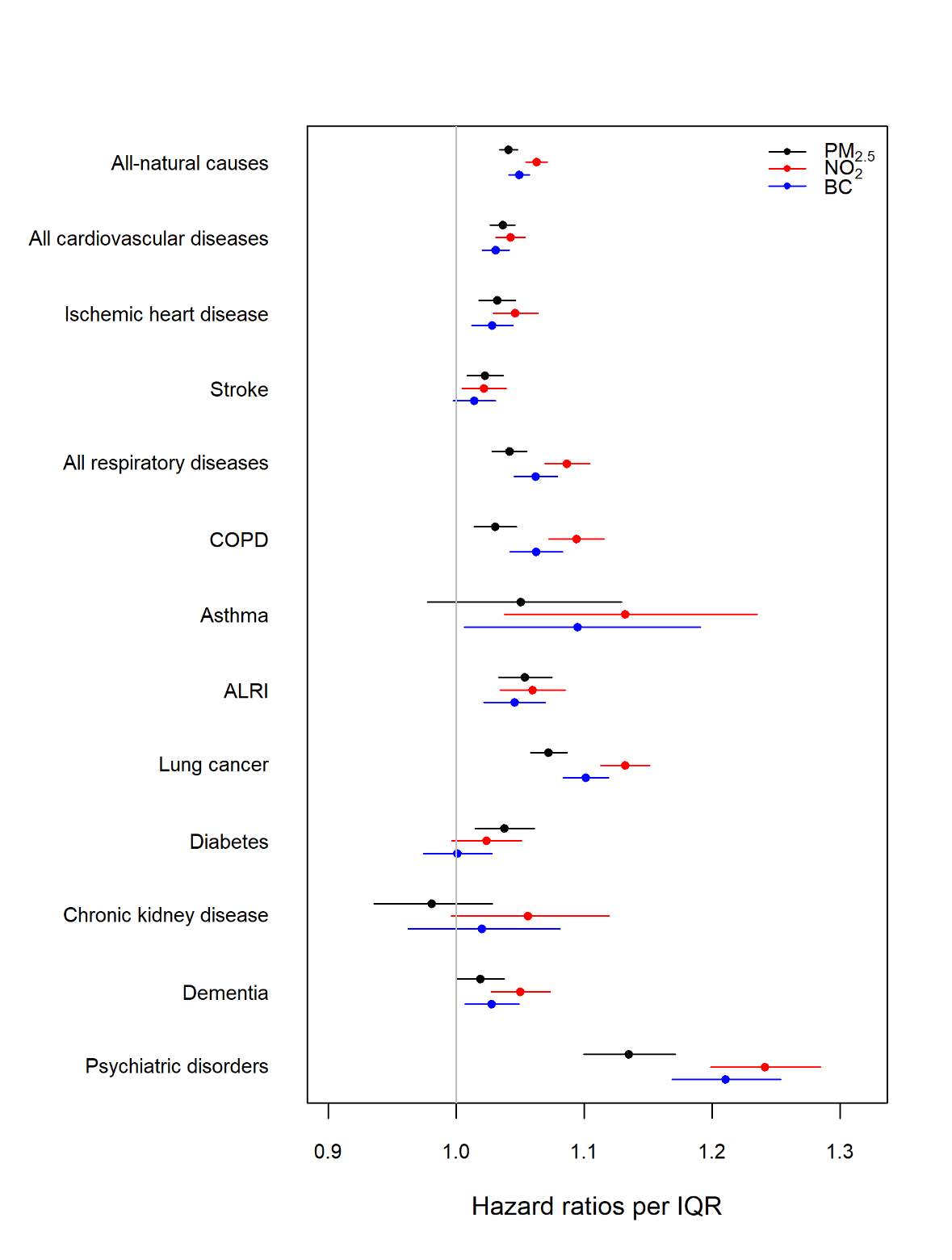 Abbreviations: IQR – Interquartile range; PM2.5 – Particulate matter aerodynamic diameter < 2.5 µm; NO2 – Nitrogen dioxide; BC – Black carbon: O3 – ozone, warm-season (April-September); COPD – Chronic obstructive pulmonary disease; ALRI – Acute Lower respiratory infection.The solid circles and bars show the estimated hazard ratios and 95% confidence intervals.Hazard ratios were obtained from models adjusting for age (underlying time scale), sex (strata), and parish level (cluster term), household income in decile, occupational status, immigrant status, marital status, and highest completed education level, regional mean household income, regional percentage of unemployment, and the difference of mean household income and percentage of unemployment, between parish and region.Table S3. Hazard ratios for all-natural cause and cause-specific mortality associated with interquartile range increase in long-term exposure to air pollutants (2.0 µg/m3 for PM2.5, 10.3 µg/m3 for NO2, 0.5×10-5/m for BC) in the Danish administrative cohort (N=3,083,227). Abbreviations: PM2.5 – Particulate matter aerodynamic diameter < 2.5 µm; NO2 – Nitrogen dioxide; BC – Black carbon.Hazard ratios and confidence intervals were obtained from models adjusting for age (underlying time scale), sex (strata), and parish level (cluster term), household income in decile, occupational status, immigrant status, marital status, and highest completed education level, regional mean household income, regional percentage of unemployment, and the difference of mean household income and percentage of unemployment, between parish and region.Figure S2. Exposure-response curve for the association between long-term exposure to NO2 and mortality from (A) all-natural causes, (B) cardiovascular disease, (C) respiratory disease, (D) lung cancer, (E) diabetes, (F) chronic kidney disease, (G) dementia, and (H) psychiatric disorders in the Danish administrative cohort (N=3,083,227)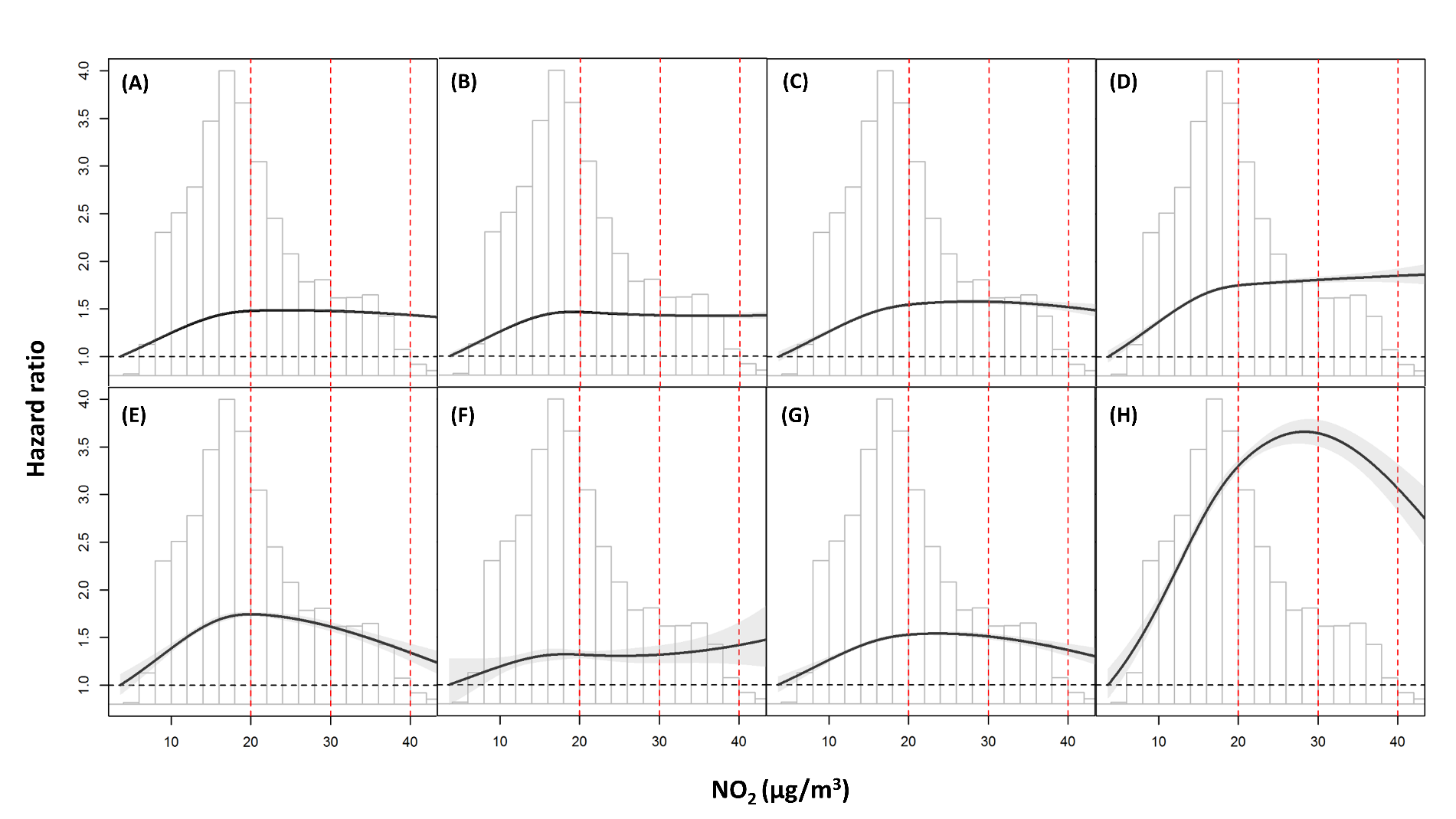 Abbreviations: NO2 – Nitrogen dioxide.Red vertical dashed lines show values used for subset analyses: 40 (the EU standard), 30, and 20 μg/m3. The upper limit of the x-axis was truncated at 99.5 percentile of the distribution of NO2.Associations were obtained from models adjusting for age (underlying time scale), sex (strata), household income in decile, occupational status, immigrant status, marital status, and highest completed education level, regional mean household income, regional percentage of unemployment, and the difference of mean household income and percentage of unemployment, between parish and region.Figure S3. Exposure-response curve for the association between long-term exposure to BC and mortality from (A) all-natural causes, (B) cardiovascular disease, (C) respiratory disease, (D) lung cancer, (E) diabetes, (F) chronic kidney disease, (G) dementia, and (H) psychiatric disorders in the Danish administrative cohort (N=3,083,227)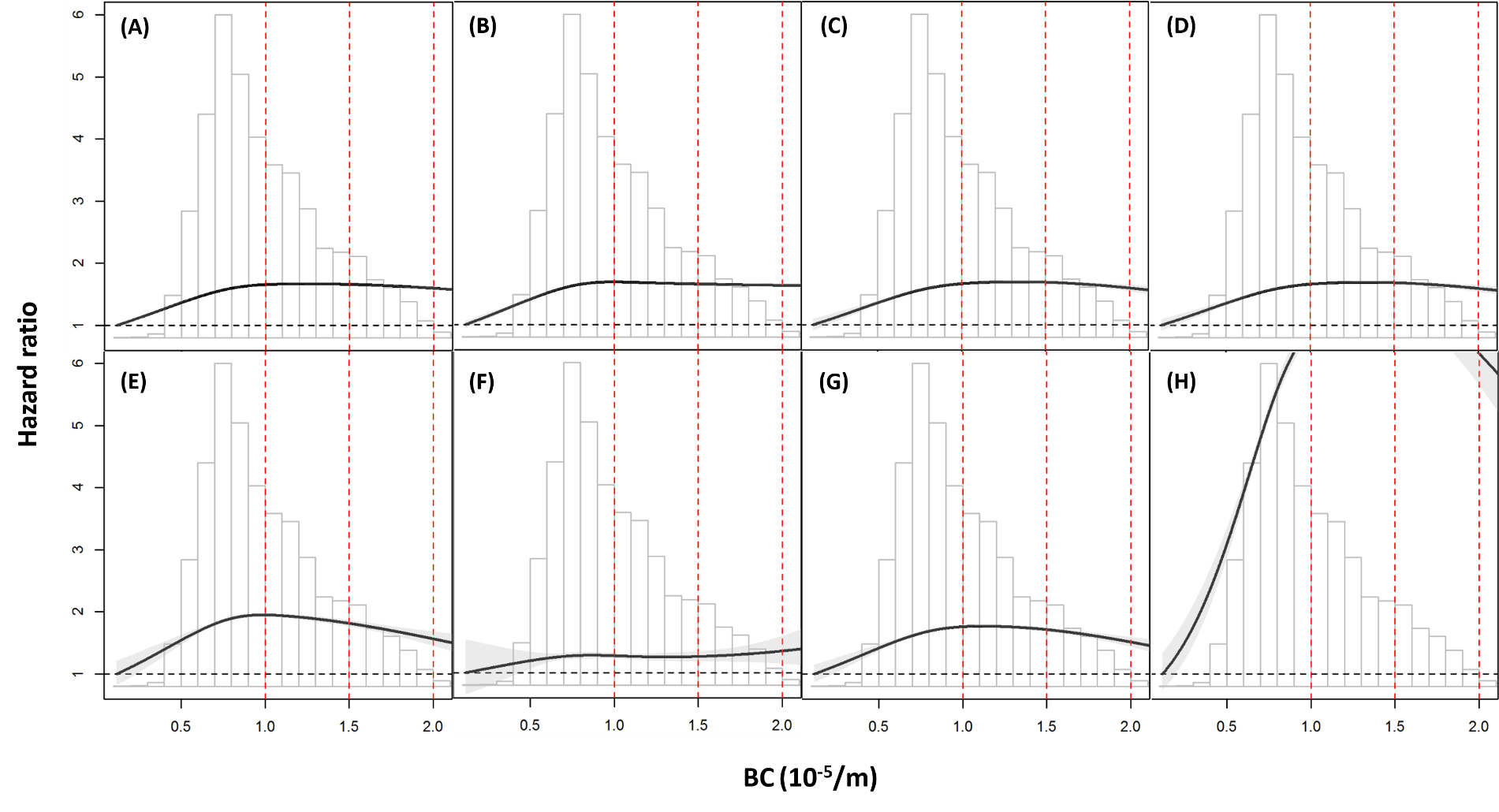 Abbreviations: BC – Black carbon.Red vertical dashed lines show values used for subset analyses: 2, 1.5, 1.0×10-5/m.The upper limit of the x-axis was truncated at the 99.5 percentile of the distribution of BC.Associations were obtained from models adjusting for age (underlying time scale), sex (strata), household income in decile, occupational status, immigrant status, marital status, and highest completed education level, regional mean household income, regional percentage of unemployment, and the difference of mean household income and percentage of unemployment, between parish and region.Figure S4. Exposure-response curve for the association between long-term exposure to O3 and mortality from (A) all-natural causes, (B) cardiovascular disease, (C) respiratory disease, (D) lung cancer, (E) diabetes, (F) chronic kidney disease, (G) dementia, and (H) psychiatric disorders in the Danish administrative cohort (N=3,083,227)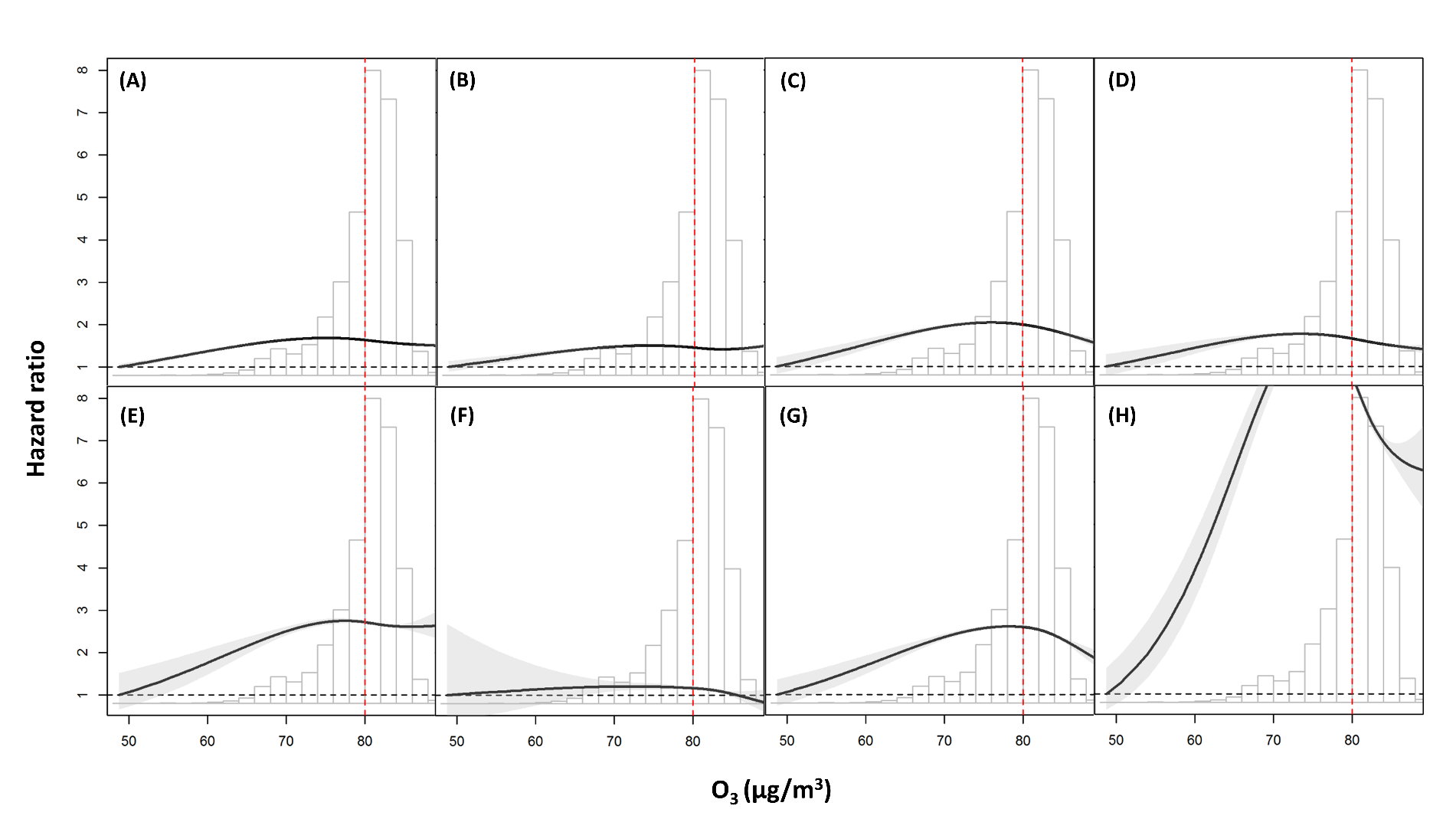 Abbreviations: O3 – ozone, warm-season (April-September).Red vertical dashed lines show values used for subset analyses: 80 μg/m3.The upper limit of the x-axis was truncated at 99.5 percentile of the distribution of O3.Associations were obtained from models adjusting for age (underlying time scale), sex (strata), household income in decile, occupational status, immigrant status, marital status, and highest completed education level, regional mean household income, regional percentage of unemployment, and the difference of mean household income and percentage of unemployment, between parish and region.Table S4. Hazard ratios for all-natural cause and cause-specific mortality associated with long-term exposure to air pollutants (per 5 µg/m3, 10 µg/m3, 0.5 10-5/m, and 10 µg/m3 increase in PM2.5, NO2, BC, and O3, respectively) in main and subset analyses of the Danish administrative cohort study (N=3,083,227).Abbreviations: HR – Hazard ratio; CI – Confidence interval; PM2.5 – Particulate matter aerodynamic diameter < 2.5 µm; NO2 – Nitrogen dioxide; BC – Black carbon, O3 – ozone, warm-season (April-September). Hazard ratios and confidence intervals were obtained from models adjusting for age (underlying time scale), sex (strata), and parish level (cluster term), household income in decile, occupational status, immigrant status, marital status, and highest completed education level, regional mean household income, regional percentage of unemployment, and the difference of mean household income and percentage of unemployment, between parish and region.Table S5. Effect modification of the association of long-term exposure to air pollutants (per 5 µg/m3, 10 µg/m3, 0.5 10-5/m, and 10 µg/m3 increase in PM2.5, NO2, BC, and O3, respectively) with all-natural cause mortality by cohort baseline characteristics in the Danish administrative cohort study (N=3,083,227).Abbreviations: HR – hazard ratio; CI – Confidence interval; PM2.5 – Particulate matter aerodynamic diameter < 2.5 µm; NO2 – Nitrogen dioxide; BC – Black carbon.Associations were obtained from models adjusting for age (underlying time scale), sex (strata), household income in decile, occupational status, immigrant status, marital status, and highest completed education level, regional mean household income, regional percentage of unemployment, and the difference of mean household income and percentage of unemployment, between parish and region.Table S6. The comparison of hazard ratios for the associations for all-natural cause and cause-specific mortality associated with long-term exposure to air pollutants (per 5 µg/m3, 10 µg/m3, 0.5 10-5/m, and 10 µg/m3 increase in PM2.5, NO2, BC, and O3, respectively): before and after the further adjustments for age-standardized municipality-level of mortality rate from lung cancer, chronic obstructive pulmonary disease, and diabetes as alternative approaches to adjust for missing lifestyle factors in the Danish administrative cohort (N=3,083,227).Abbreviations: PM2.5 – Particulate matter aerodynamic diameter < 2.5 µm; NO2 – Nitrogen dioxide; BC – Black carbon; O3 – ozone, warm-season (April-September).a Adjusting for age (underlying time scale), sex (strata), parish level (cluster term), household income in decile, occupational status, immigrant status, marital status, and highest completed education level, regional mean household income, regional percentage of unemployment, and the difference of mean household income and percentage of unemployment, between parish and region.Table S7. The comparison of hazard ratios for all-natural cause and cause-specific mortality associated with long-term exposure to air pollutants (per 5 µg/m3, 10 µg/m3, 0.5 10-5/m, and 10 µg/m3 increase in PM2.5, NO2, BC, and O3, respectively): before and after applying the indirect adjustment for smoking status and body mass index in the Danish administrative cohort (N=3,083,227).Abbreviations: PM2.5 – Particulate matter aerodynamic diameter < 2.5 µm; NO2 – Nitrogen dioxide; BC – Black carbon; O3 – ozone, warm-season (April-September). aAdjusting for age (underlying time scale), sex (strata), parish level (cluster term), household income in decile, occupational status, immigrant status, marital status, and highest completed education level, regional mean household income, regional percentage of unemployment, and the difference of mean household income and percentage of unemployment, between parish and region.b The information for applying the indirect adjustment was obtained from the Danish Health Survey.Table S8. The risk estimates (log hazard ratio) for lifestyle risk factors (smoking status and body mass index) on mortality outcomes), used for the indirect adjustmenta, in the ELAPSE pooled cohorts.Abbreviations: BMI – body mass index; PM2.5 – Particulate matter aerodynamic diameter < 2.5 µm; NO2 – Nitrogen dioxide; BC – Black carbon, O3 – ozone, warm-season (April-September). The risk estimates were adjusted for age (underlying time scale), sex (strata), sub-cohort (strata), smoking status, body mass index, marital status, neighborhood-level mean income in 2001.a The method proposed by Shin et al.Table S9. Relationship between air pollutants and lifestyle risk factors (smoking status and body mass index), used for the indirect adjustmenta, in the Danish Health Survey dataset (N=139,183).Abbreviations: SE – standard error; PM2.5 – Particulate matter aerodynamic diameter < 2.5 µm; NO2 – Nitrogen dioxide; BC – Black carbon, O3 – ozone, warm-season (April-September). Associations were adjusted for age, sex, household income in decile, occupational status, immigrant status, marital status, highest completed education level, regional mean household income, regional percentage of unemployment, and the difference of mean household income and percentage of unemployment, between parish and region.a The method proposed by Shin et al.Table S10. The comparison of hazard ratios for all-natural cause and cause-specific mortality associated with long-term exposure to air pollutants (per 5 µg/m3, 10 µg/m3, 0.5 10-5/m, and 10 µg/m3 increase in PM2.5, NO2, BC, and O3, respectively): between models with exposure estimate in 2010 and models with exposure estimate back-extrapolated to the cohort baseline (2000) in the Danish administrative cohort (N=3,083,227).Abbreviations: PM2.5 – Particulate matter aerodynamic diameter < 2.5 µm; NO2 – Nitrogen dioxide; BC – Black carbon, O3 – ozone, warm-season (April-September). Hazard ratios and confidence intervals were adjusted for age (underlying time scale), sex (strata), parish level (cluster term), household income in decile, occupational status, immigrant status, marital status, and highest completed education level, regional mean household income, regional percentage of unemployment, and the difference of mean household income and percentage of unemployment, between parish and region.Table S11. The comparison of hazard ratios for all-natural cause and cause-specific mortality associated with long-term exposure to air pollutants (per 5 µg/m3, 10 µg/m3, 0.5 10-5/m, and 10 µg/m3 increase in PM2.5, NO2, BC, and O3, respectively): between models with exposure estimate in 2010 and models back-extrapolated time-varying exposure in the Danish administrative cohort (N=3,068,510).Abbreviations: PM2.5 – Particulate matter aerodynamic diameter < 2.5 µm; NO2 – Nitrogen dioxide; BC – Black carbon; COPD – Chronic obstructive pulmonary disease; ALRI – Acute lower respiratory infection. Hazard ratios and confidence intervals were adjusted for age (underlying time scale), sex (strata), household income in decile, occupational status, immigrant status, marital status, and highest completed education level, regional mean household income, regional percentage of unemployment, and the difference of mean household income and percentage of unemployment, between parish and region.Table S12. The Control of the false positive rate of 52 statistical tests for the association between 13 mortality outcomes and four exposures.  1From model 3 adjusting for age (underlying time scale), sex (strata), household income in decile, occupational status, immigrant status, marital status, and highest completed education level, regional mean household income, regional percentage of unemployment, and the difference of mean household income and percentage of unemployment, between parish and region.2If q-value=p-value×m/i <0.05 than reject null hypothesis. This procedure controls the false discovery rate at 0.05. (m: total number of  testing simultaneously considered, i: rank of a statistical test among m statistical tests) (Benjamini and Hochberg 1995). Table S13. The Control of the false positive rate of 96 statistical tests for two-pollutant models for the association between 13 mortality outcomes and four exposures.  1From two-pollutant models adjusting for age (underlying time scale), sex (strata), household income in decile, occupational status, immigrant status, marital status, and highest completed education level, regional mean household income, regional percentage of unemployment, and the difference of mean household income and percentage of unemployment, between parish and region.2If q-value=p-value×m/i <0.05 than reject null hypothesis. This procedure controls the false discovery rate at 0.05. (m: total number of  testing simultaneously considered, i: rank of a statistical test among m statistical tests) (Benjamini and Hochberg 1995).Table S14. The comparison of the hazard ratio of association between long-term exposure to air pollution and natural mortality before and after applying inverse probability (IPW) weighting. Abbreviations: PM2.5 – Particulate matter aerodynamic diameter < 2.5 µm; NO2 – Nitrogen dioxide; BC – Black carbon; O3 – ozone, warm-season (April-September).Hazard ratios and confidence intervals were calculated per 5 µg/m3 for PM2.5, 10 µg/m3 for NO2, 0.5×10-5/m for BC, and 10 µg/m3 for O3.1From two-pollutant models adjusting for age (underlying time scale), sex (strata), household income in decile, occupational status, immigrant status, marital status, and highest completed education level, regional mean household income, regional percentage of unemployment, and the difference of mean household income and percentage of unemployment, between parish and region.2We estimated the probabilities of being included in the main analyses using the most available variables (age, sex, household income, occupational status, education level, immigrant status, marital status; only 244 subjects had missing these variables) as the predictors. We took the inverse of probability and used it as a weight in the cox model.Figure S5. Unadjusted Directed Acyclic Graph of the association between long-term exposure to air pollution and mortality in the Danish nationwide administrative cohort. 
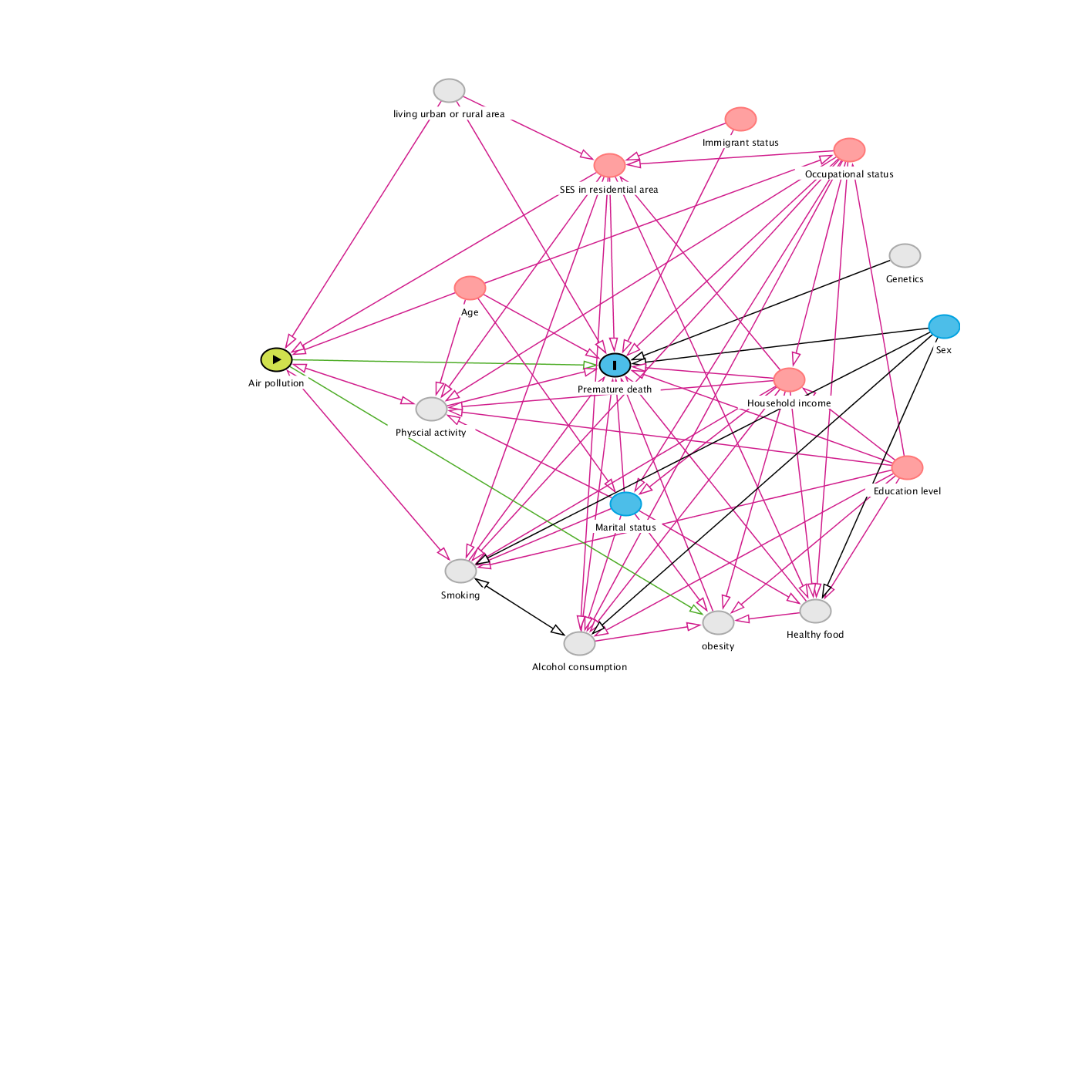 Exposure: air pollution. Outcome: premature death. Green arrow: direct causal pathway.
Pink arrows: biased paths. Pick factor: confounder of the association. Blue factor: a risk of premature death.
Gray factor: unobserved variableTable S15. The comparison of the hazard ratio of association between long-term exposure to air pollution and natural mortality: The fully adjusted models (the main models) and the models with covariates selected from the DAG. Abbreviations: PM2.5 – Particulate matter aerodynamic diameter < 2.5 µm; NO2 – Nitrogen dioxide; BC – Black carbon; O3 – ozone, warm-season (April-September).Hazard ratios and confidence intervals were calculated per 5 µg/m3 for PM2.5, 10 µg/m3 for NO2, 0.5×10-5/m for BC, and 10 µg/m3 for O3.1 Adjusting for age (underlying time scale), sex (strata), household income in decile, occupational status, immigrant status, marital status, and highest completed education level, regional mean household income, regional percentage of unemployment, and the difference of mean household income and percentage of unemployment, between parish and region.2 All variables in the main model excluding marital status (see Figure S7)Figure S6. Forest plot for a visual comparison between recent studies on the association with long-term exposure to PM2.5 and (A) all natural-cause, (B) cardiovascular disease, (C) respiratory disease, and (D) lung cancer mortality and our main result 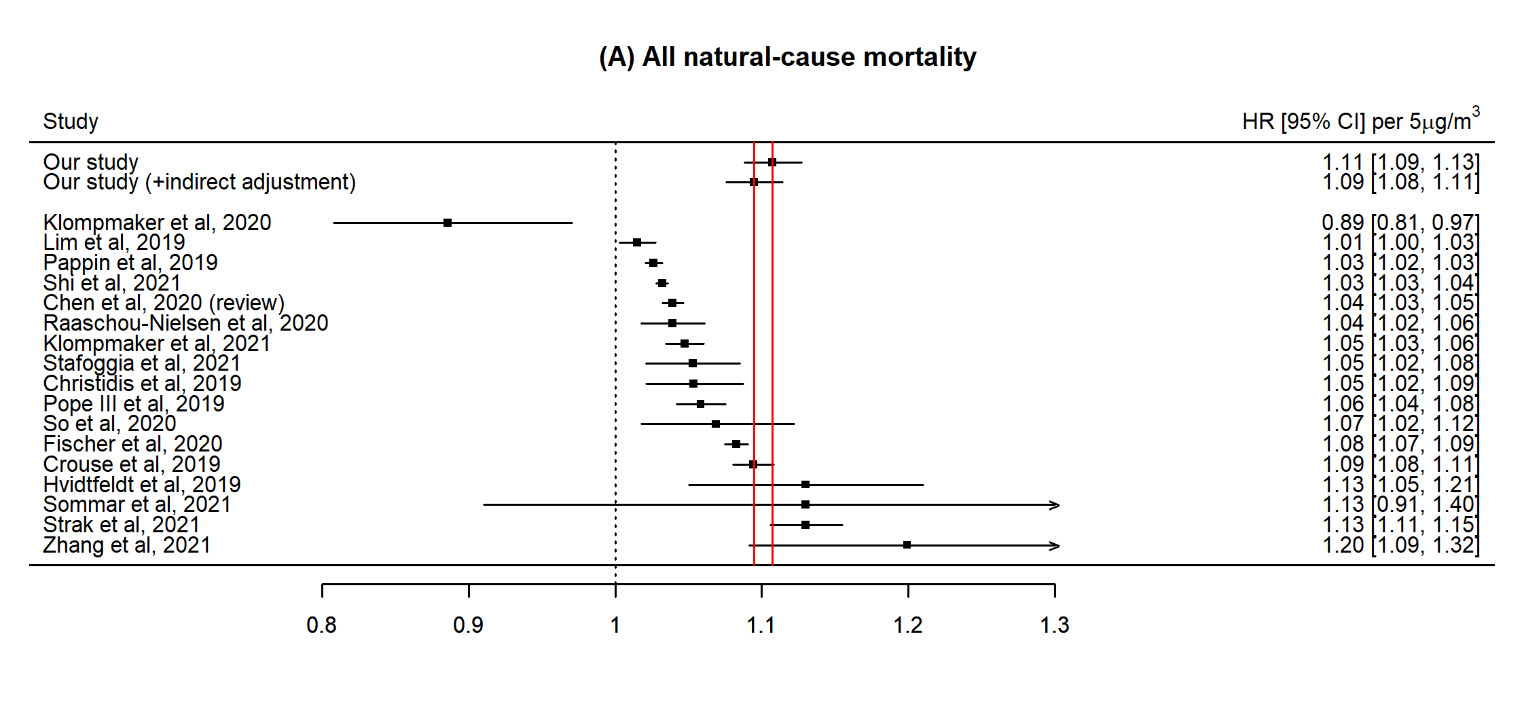 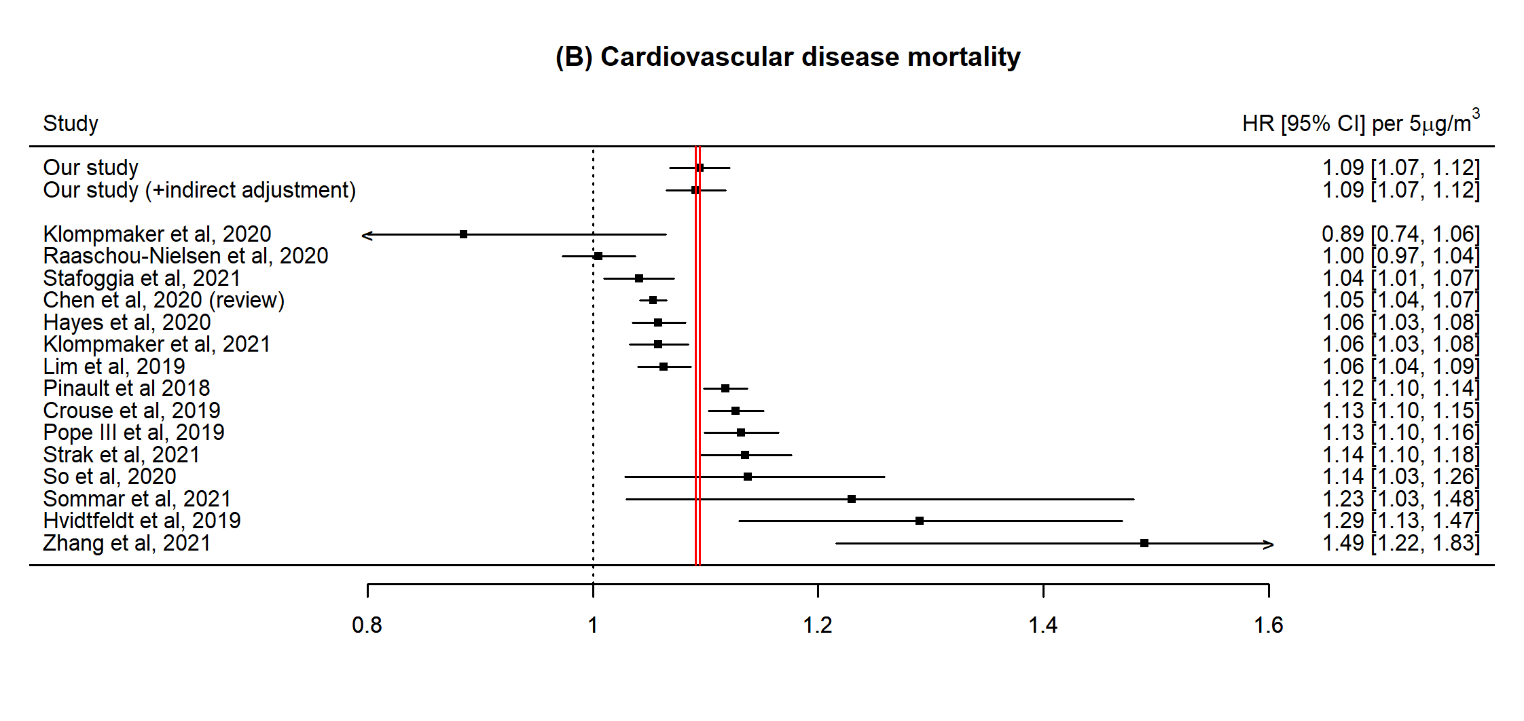 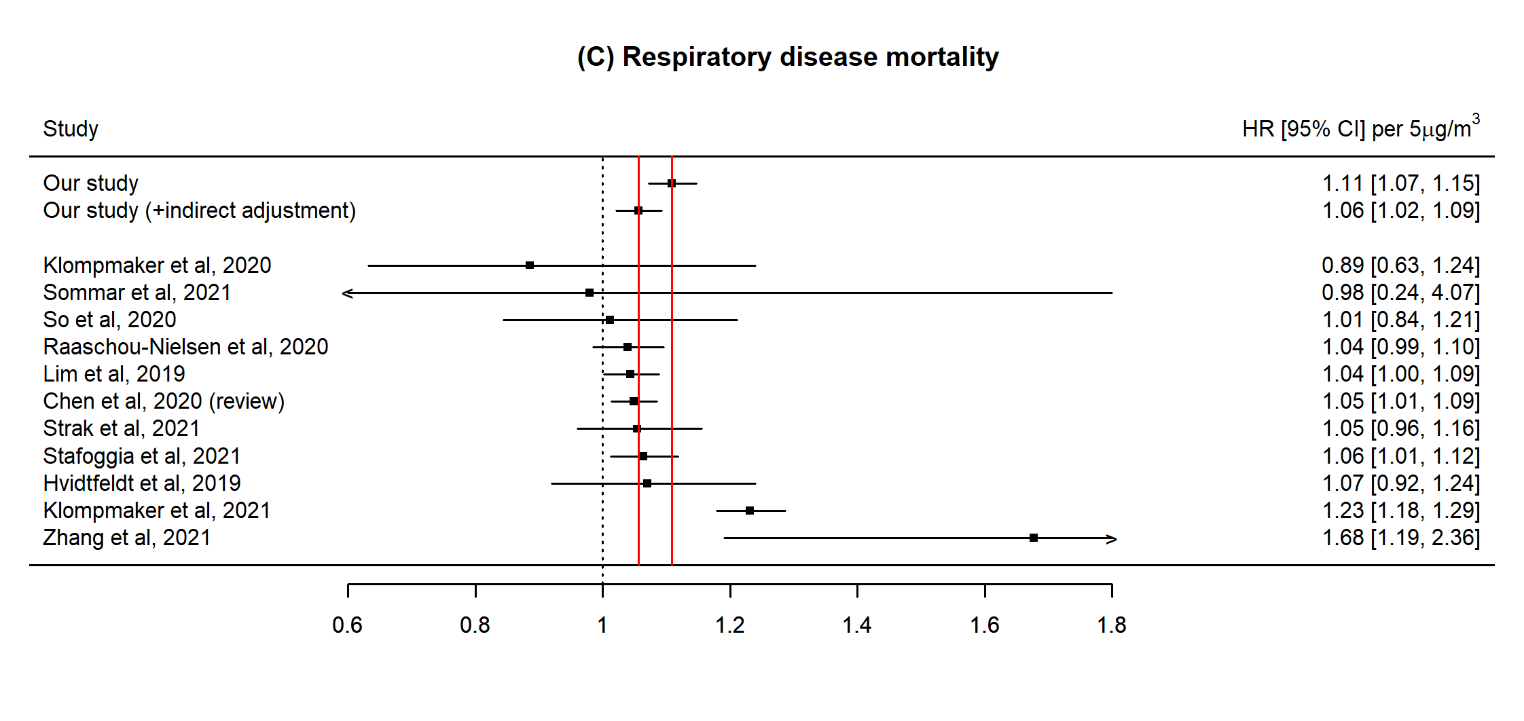 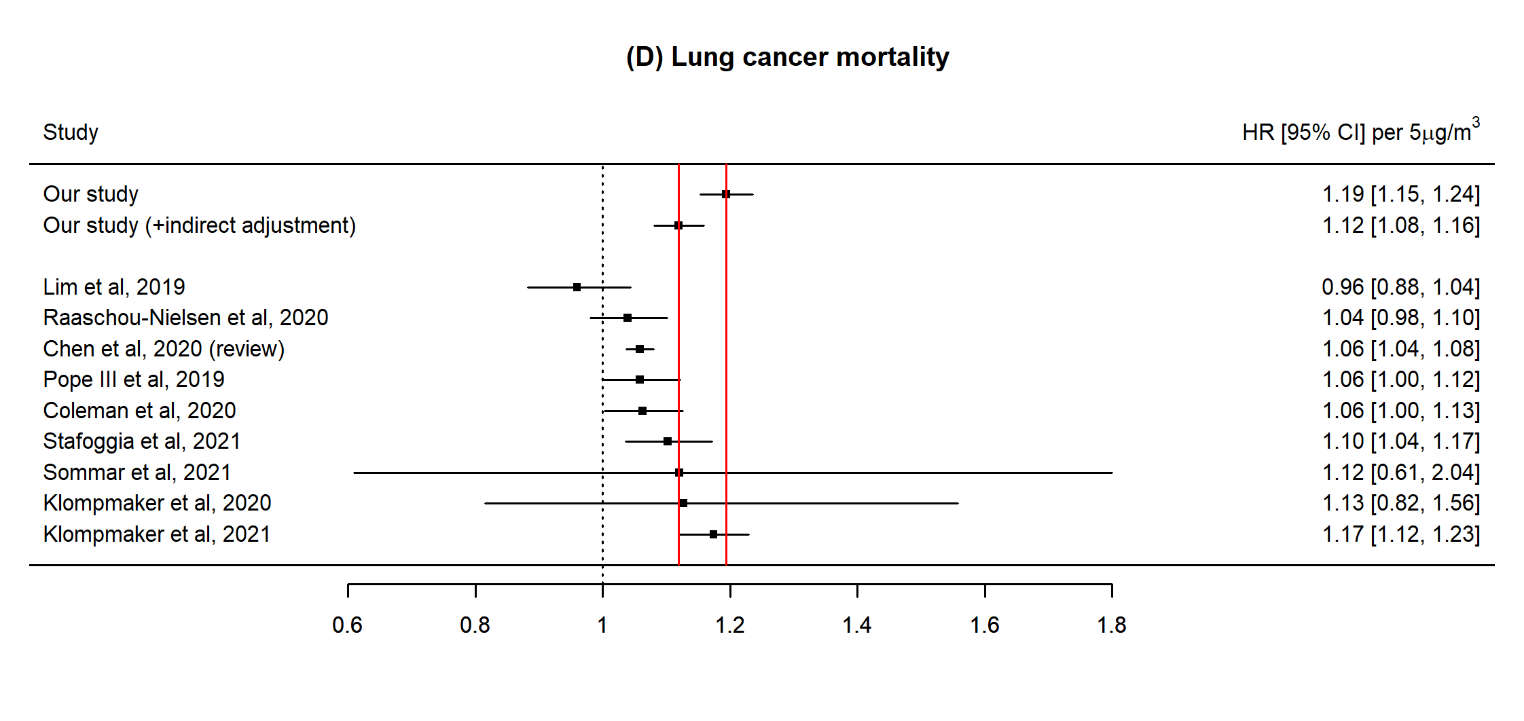 Abbreviations: PM2.5 – Particulate matter aerodynamic diameter < 2.5 µm; HR – Hazard ratio; CI – Confidence interval. 
Figure S7. Forest plot for a visual comparison between recent studies on the association with long-term exposure to NO2 and (A) all natural-cause, (B) cardiovascular disease, (C) respiratory disease, and (D) lung cancer mortality and our main result. 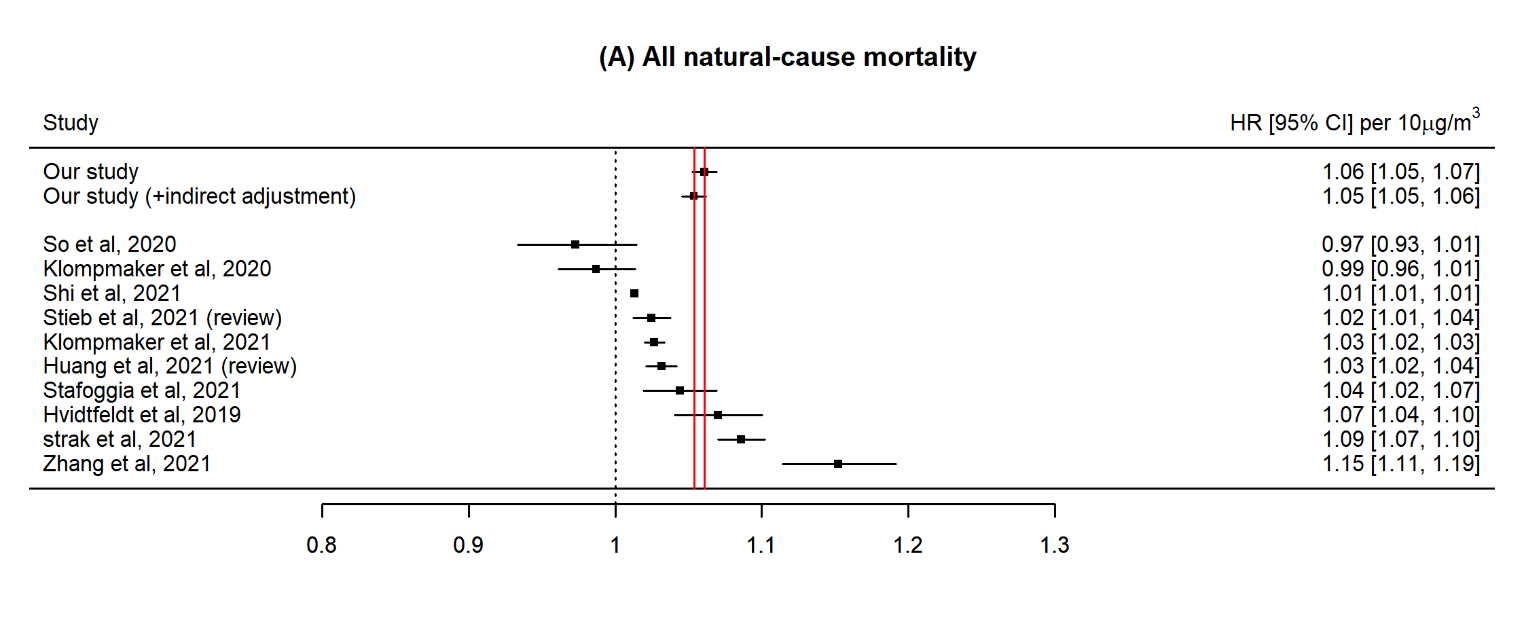 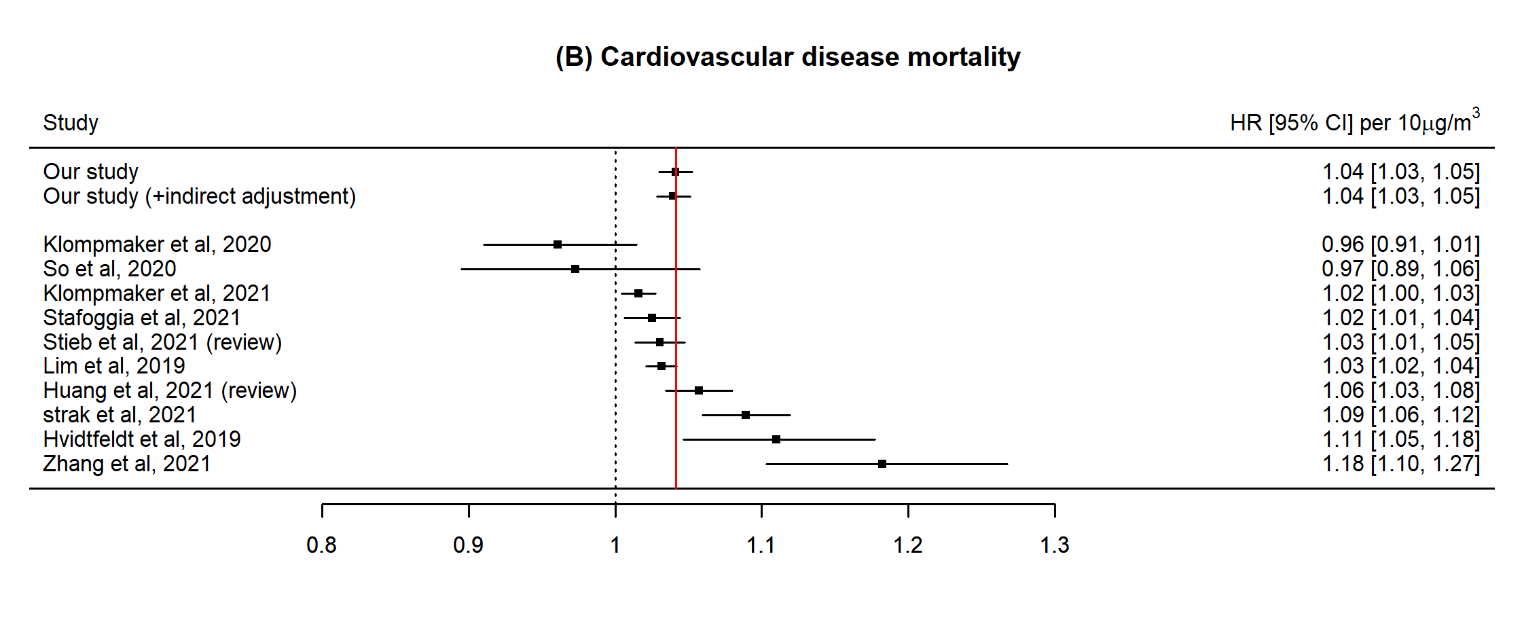 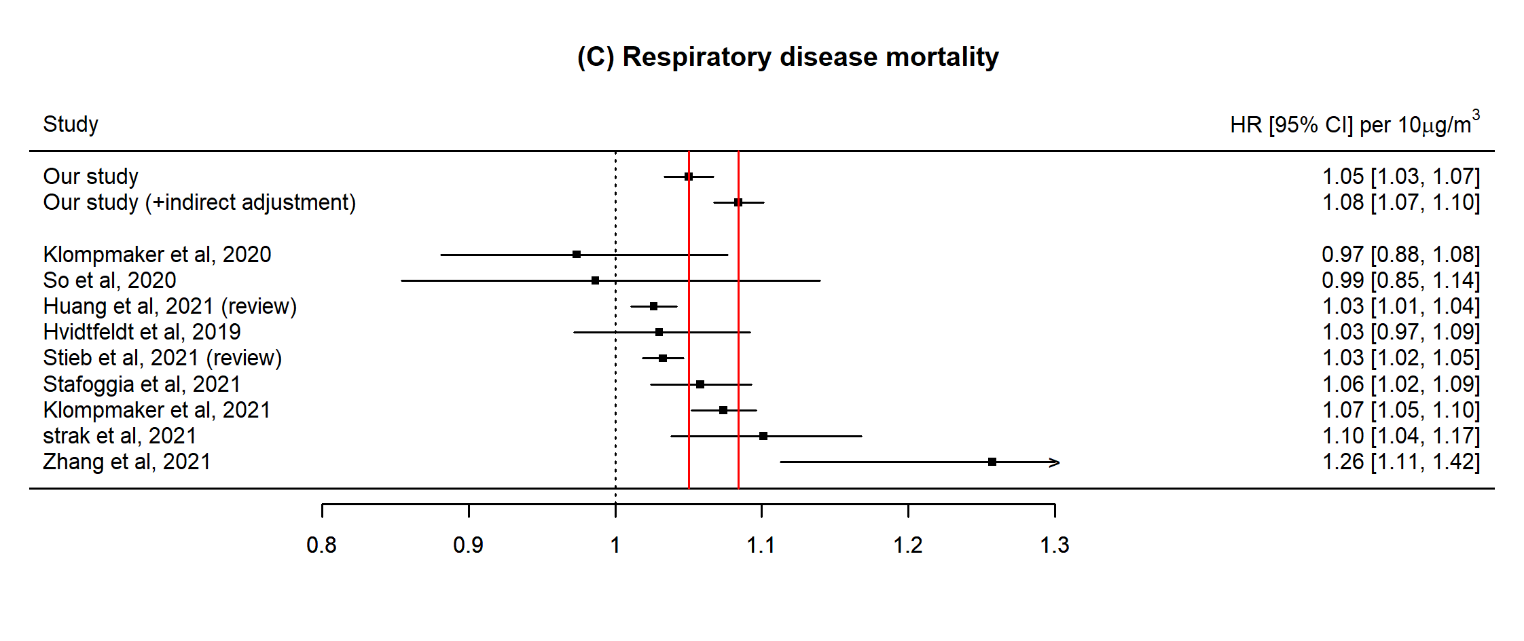 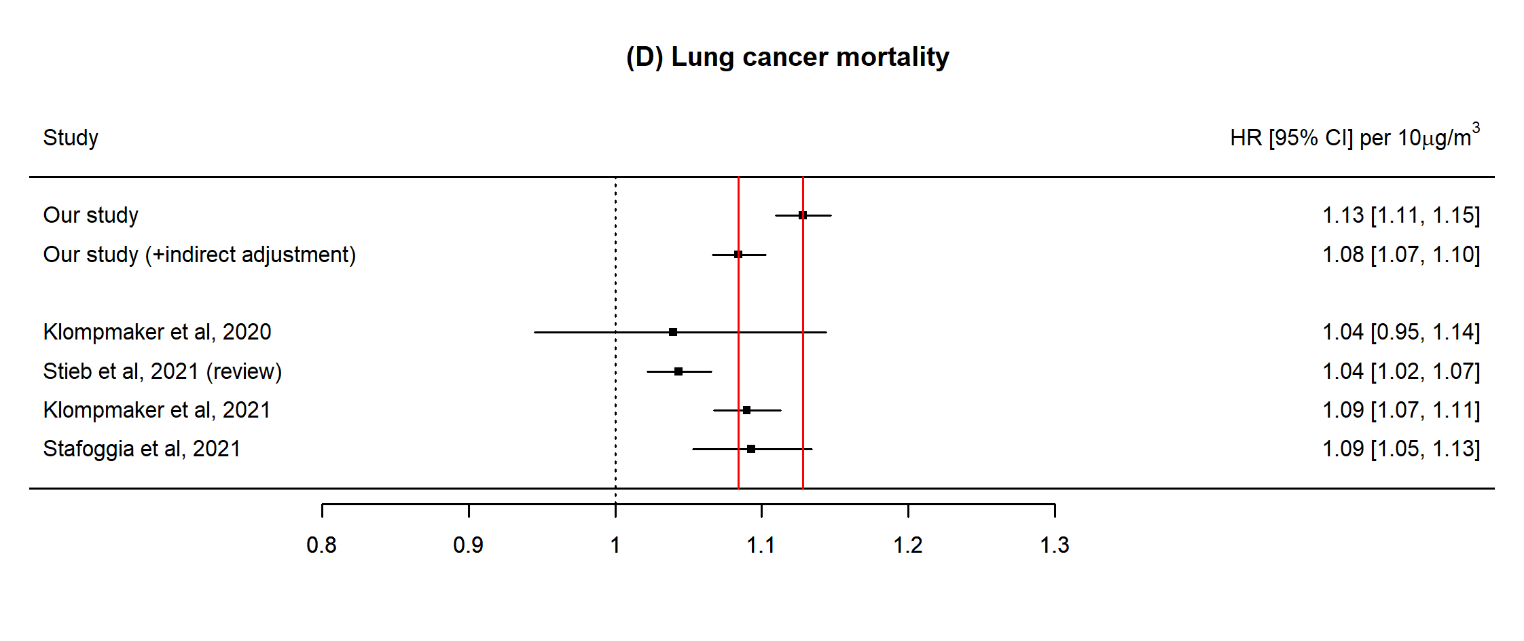 Abbreviations: NO2 – Nitrogen dioxide; HR – Hazard ratio; CI – Confidence interval. Table S16. Comparison of descriptive statistics for demographic characteristics and air pollution exposures between the Danish nationwide administrative cohort and Danish health survey. CharacteristicsTotalN = 3,323,612ExcludedN = 240,385IncludedN = 3,083,227Dead (at the end of follow-upa)912,400 (27.5)108,519 (45.1)803,881 (26.1)Age at baseline (years), mean ± SD53.3 ± 15.558.1 ± 18.553.0 ± 15.2Sex, n (%)Man1,609,299 (48.4)120,348 (50.1)1,488,951 (48.3)Woman1,714,313 (51.6)120,037 (49.9)1,594,276 (51.7)Household income, mean ± SD160,350.17 ± 166,624.55135,210.9 ± 153,073.31162,308.38 ± 167,475.82Household income in decile, n (%)1st (≤90,138 DKK)332,355 (10)54,348 (22.6)278,007 (9)2nd (90,138 - 103,683.1 DKK)332,324 (10)34,264 (14.3)298,060 (9.7)3rd (103,683.1 – 118,296.3 DKK)332,339 (10)31,045 (12.9)301,294 (9.8)4th (118,296.3 – 132789.9 DKK)332,338 (10)25,166 (10.5)307,172 (10)5th (132,789.9 – 146,860.3 DKK)332,339 (10)21,002 (8.7)311,337 (10.1)6th (146,860.3 – 161567.7 DKK)332,342 (10)17,722 (7.4)314,620 (10.2)7th (161,567.7 – 178,556.8 DKK)332,339 (10)15,884 (6.6)316,455 (10.3)8th (178,556.8 – 200,841.4 DKK)332,339 (10)14,254 (5.9)318,085 (10.3)9th (200,841.4 – 237,928.2 DKK)332,339 (10)12,827 (5.3)319,512 (10.4)10th (>237,928.2 DKK)332,340 (10)13,655 (5.7)318,685 (10.3)Occupational status, n (%)Unemployed86,028 (2.6)7,104 (3.0)78,924 (2.6)Sick/cash support/ pension/student/others1,298,645 (39.1)136,186 (56.7)1,162,459 (37.7)Employed1,938,894 (58.3)97,050 (40.4)1,841,844 (59.7)Immigrant statusDanish origin3,133,505 (94.3)226,228 (94.1)2,907,277 (94.3)Immigrants/descendants from western country of origin85,119 (2.6)7,069 (2.9)78,050 (2.5)Immigrants/descendants from non-western country of origin104,964 (3.2)7,064 (2.9)97,900 (3.2)Marital statusUnmarried579,299 (17.4)57,737 (24.0)521,562 (16.9)Divorced371,446 (11.2)33,726 (14.0)337,720 (11)Widowed346,690 (10.4)43,949 (18.3)302,741 (9.8)Married/Partner2,025,959 (61.0)104,755 (43.6)1,921,204 (62.3)Highest complete education levelPrimary1,388,320 (41.8)134,692 (56.0)1,253,628 (40.7)Upper secondary112,706 (3.4)7,305 (3.0)105,401 (3.4)Vocation/qualifying1,137,187 (34.2)63,706 (26.5)1,073,481 (34.8)Vocation bachelors/ short cycle higher education501,983 (15.1)24,803 (10.3)477,180 (15.5)More than college level183,416 (5.5)9,879 (4.1)173,537 (5.6)Parish level mean income in 2001, mean ± SD164,677.09 ± 27,161.64159,746.7 ± 27,864.17165,011.18 ± 27,080.93Parish level percentage of unemployment, mean ± SD1.94 ± 0.682.01 ± 0.741.94 ± 0.68PM2.5, µg/m3NNO2, µg/m3NBC, 
10-5/mNO3,µg/m3N<11.3177,879<14.6173,720<0.7179,757<78.6226,85911.3-12.3195,06014.6-18.7198,9590.7-0.9192,95978.6-81.2207,64912.3-13.3212,20918.7-24.9211,3480.9-1.2204,49381.2-82.8186,463>13.3218,733>24.9219,854>3.7226,672>82.8182,910Air pollutantHazard ratio (95% confidence interval)All-natural cause PM2.51.04 (1.03, 1.05)NO21.06 (1.05, 1.07)BC1.05 (1.04, 1.06)All cardiovascular diseasesPM2.51.04 (1.03, 1.05)NO21.04 (1.03, 1.05)BC1.03 (1.02, 1.04)Ischemic heart diseasePM2.51.03 (1.02, 1.05)NO21.05 (1.03, 1.06)BC1.03 (1.01, 1.04)StrokePM2.51.02 (1.01, 1.04)NO21.02 (1.00, 1.04)BC1.01 (1.00, 1.03)All respiratory diseasesPM2.51.04 (1.03, 1.06)NO21.09 (1.07, 1.10)BC1.06 (1.05, 1.08)Chronic obstructive pulmonary diseasePM2.51.03 (1.01, 1.05)NO21.09 (1.07, 1.12)BC1.06 (1.04, 1.08)AsthmaPM2.51.05 (0.98, 1.13)NO21.13 (1.04, 1.23)BC1.09 (1.01, 1.19)Acute lower respiratory infectionPM2.51.05 (1.03, 1.07)NO21.06 (1.03, 1.09)BC1.05 (1.02, 1.07)Lung cancerPM2.51.07 (1.06, 1.09)NO21.13 (1.11, 1.15)BC1.10 (1.08, 1.12)DiabetesPM2.51.04 (1.01, 1.06)NO21.02 (1.00, 1.05)BC1.00 (0.97, 1.03)Chronic kidney diseasePM2.50.98 (0.94, 1.03)NO21.06 (1.00, 1.12)BC1.02 (0.96, 1.08)DementiaPM2.51.02 (1.00, 1.04)NO21.05 (1.03, 1.07)BC1.03 (1.01, 1.05)Psychiatric disordersPM2.51.13 (1.10, 1.17)NO21.24 (1.20, 1.28)BC1.21 (1.17, 1.25)Mortality outcomePollutantSubsetNcaseHR (95% CI)All-natural causesPM2.5Full dataset3,083,227803,8811.11 (1.09, 1.13)All-natural causesPM2.5<15 µg/m32,862,881742,0621.15 (1.13, 1.17)All-natural causesPM2.5<12 µg/m31,276,038302,2151.26 (1.21, 1.30)All-natural causesNO2Full dataset3,083,227803,8811.06 (1.05, 1.07)All-natural causesNO2<40 µg/m33,053,801795,0601.07 (1.06, 1.07)All-natural causesNO2<30 µg/m32,637,650673,6061.11 (1.10, 1.12)All-natural causesNO2<20 µg/m31,756,452431,2671.19 (1.18, 1.21)All-natural causesBCFull dataset3,083,227803,8811.05 (1.04, 1.06)All-natural causesBC<2×10-5/m3,064,493797,8011.05 (1.04, 1.06)All-natural causesBC<1.5×10-5/m2,705,594692,7401.09 (1.08, 1.10)All-natural causesBC<1×10-5/m1,754,873427670 1.20  (1.18, 1.23)All-natural causesO3Full dataset 3,083,227803,8810.96 (0.95, 0.97)All-natural causesO3<80 µg/m31,111,366321,5861.02 (1.00, 1.04)All cardiovascular diseasesPM2.5Full dataset3,083,227223,5531.09 (1.07, 1.12)All cardiovascular diseasesPM2.5<15 µg/m32,862,881206,3901.14 (1.11, 1.17)All cardiovascular diseasesPM2.5<12 µg/m31,276,03883,6261.27 (1.20, 1.35)All cardiovascular diseasesNO2Full dataset3,083,227223,5531.04 (1.03, 1.05)All cardiovascular diseasesNO2<40 µg/m33,053,801221,1241.05 (1.04, 1.06)All cardiovascular diseasesNO2<30 µg/m32,637,650186,8681.07 (1.06, 1.09)All cardiovascular diseasesNO2<20 µg/m31,756,452121,3351.17 (1.15, 1.20)All cardiovascular diseasesBCFull dataset3,083,227223,5531.03 (1.02, 1.04)All cardiovascular diseasesBC<2×10-5/m3,064,493221,8561.04 (1.03, 1.05)All cardiovascular diseasesBC<1.5×10-5/m2,705,594192,2651.07 (1.05, 1.08)All cardiovascular diseasesBC<1×10-5/m1,754,873120,0431.19 (1.15, 1.23)All cardiovascular diseasesO3Full dataset3,083,227223,5530.98 (0.96, 0.99)All cardiovascular diseasesO3<80 µg/m31,111,36690,2301.02 (0.99, 1.05)Ischemic heart diseasePM2.5Full dataset3,083,22789,9141.08 (1.05, 1.12)Ischemic heart diseasePM2.5<15 µg/m32,862,88183,6421.14 (1.09, 1.19)Ischemic heart diseasePM2.5<12 µg/m31,276,03834,7881.32 (1.20, 1.45)Ischemic heart diseaseNO2Full dataset3,083,22789,9141.04 (1.03, 1.06)Ischemic heart diseaseNO2<40 µg/m3305380189,0611.05 (1.04, 1.07)Ischemic heart diseaseNO2<30 µg/m3263765076,8711.09 (1.07, 1.11)Ischemic heart diseaseNO2<20 µg/m3175645250,9551.21 (1.17, 1.25)Ischemic heart diseaseBCFull dataset3,083,22789,9141.03 (1.01, 1.05)Ischemic heart diseaseBC<2×10-5/m3,064,49389,3061.03 (1.02, 1.05)Ischemic heart diseaseBC<1.5×10-5/m2,705,59478,6711.07 (1.05, 1.09)Ischemic heart diseaseBC<1×10-5/m1,754,87350,3081.22 (1.15, 1.28)Ischemic heart diseaseO3Full dataset3,083,22789,9140.98 (0.96, 1.01)Ischemic heart diseaseO3<80 µg/m31,111,36635,4821.01 (0.98, 1.05)StrokePM2.5Full dataset3,083,22763,4921.06 (1.02, 1.10)StrokePM2.5<15 µg/m32,862,88158,6961.10 (1.06, 1.15)StrokePM2.5<12 µg/m31,276,03823,8001.35 (1.22, 1.49)StrokeNO2Full dataset3,083,22763,4921.02 (1.00, 1.04)StrokeNO2<40 µg/m3305380162,8341.03 (1.01, 1.04)StrokeNO2<30 µg/m3263765053,1901.07 (1.05, 1.10)StrokeNO2<20 µg/m3175645234,1231.19 (1.15, 1.23)StrokeBCFull dataset3,083,22763,4921.01 (1.00, 1.03)StrokeBC<2×10-5/m3,064,49363,0211.01 (1.00, 1.03)StrokeBC<1.5×10-5/m2,705,59454,7271.06 (1.04, 1.08)StrokeBC<1×10-5/m1,754,87333,8881.21 (1.15, 1.27)StrokeO3Full dataset3,083,22763,4921.01 (0.99, 1.04)StrokeO3<80 µg/m31,111,36625,3871.05 (1.01, 1.11)All respiratory diseasesPM2.5Full dataset3,083,22790,0281.11 (1.07, 1.15)All respiratory diseasesPM2.5<15 µg/m32,862,88182,8811.15 (1.10, 1.19)All respiratory diseasesPM2.5<12 µg/m31,276,03833,3561.23 (1.13, 1.33)All respiratory diseasesNO2Full dataset3,083,22790,0281.08 (1.07, 1.10)All respiratory diseasesNO2<40 µg/m33,053,80189,0161.09 (1.07, 1.11)All respiratory diseasesNO2<30 µg/m32,637,65074,8821.14 (1.12, 1.17)All respiratory diseasesNO2<20 µg/m31,756,45247,5681.25 (1.21, 1.29)All respiratory diseasesBCFull dataset3,083,22790,0281.06 (1.05, 1.08)All respiratory diseasesBC<2×10-5/m3,064,49389,3241.06 (1.05, 1.08)All respiratory diseasesBC<1.5×10-5/m2,705,59477,1531.12 (1.10, 1.14)All respiratory diseasesBC<1×10-5/m1,754,87347,0241.21 (1.16, 1.26)All respiratory diseasesO3Full dataset3,083,22790,0280.94 (0.92, 0.96)All respiratory diseasesO3<80 µg/m31,111,36637,1961.07 (1.03, 1.11)Chronic obstructive pulmonary diseasePM2.5Full dataset3,083,22753,068 1.08 (1.04, 1.12)Chronic obstructive pulmonary diseasePM2.5<15 µg/m32,862,88149,079 1.10 (1.05, 1.16)Chronic obstructive pulmonary diseasePM2.5<12 µg/m31,276,03820,264 1.24 (1.12, 1.38)Chronic obstructive pulmonary diseaseNO2Full dataset3,083,22753,0681.09 (1.07, 1.11)Chronic obstructive pulmonary diseaseNO2<40 µg/m3305380152,494 1.09 (1.07, 1.11)Chronic obstructive pulmonary diseaseNO2<30 µg/m3263765044,760 1.16 (1.13, 1.18)Chronic obstructive pulmonary diseaseNO2<20 µg/m3175645228,831 1.28 (1.23, 1.33)Chronic obstructive pulmonary diseaseBCFull dataset3,083,22753,0681.06 (1.04, 1.08)Chronic obstructive pulmonary diseaseBC<2×10-5/m3,064,49352,676 1.06 (1.04, 1.09)Chronic obstructive pulmonary diseaseBC<1.5×10-5/m2,705,59446,036 1.12 (1.10, 1.15)Chronic obstructive pulmonary diseaseBC<1×10-5/m1,754,87328,343 1.20 (1.14, 1.27)Chronic obstructive pulmonary diseaseO3Full dataset3,083,22753,0680.93 (0.91, 0.96)Chronic obstructive pulmonary diseaseO3<80 µg/m31,111,36621,6421.12 (1.07, 1.18)AsthmaPM2.5Full dataset3,083,2271,506 1.13 (0.94, 1.36)AsthmaPM2.5<15 µg/m32,862,8811,360 1.24 (0.99, 1.55)AsthmaPM2.5<12 µg/m31,276,038531 1.62 (0.84, 3.14)AsthmaNO2Full dataset3,083,2271,5061.13 (1.04, 1.23)AsthmaNO2<40 µg/m330538011,489 1.14 (1.04, 1.25)AsthmaNO2<30 µg/m326376501,197 1.19 (1.06, 1.34)AsthmaNO2<20 µg/m31,756,452730 1.28 (1.01, 1.62)AsthmaBCFull dataset3,083,2271,5061.10 (1.01, 1.20)AsthmaBC<2×10-5/m3,064,493 1,494 1.11 (1.01, 1.21)AsthmaBC<1.5×10-5/m2,705,594 1,236 1.15 (1.02, 1.29)AsthmaBC<1×10-5/m1,754,873 721 1.06 (0.80, 1.41)AsthmaO3Full dataset3,083,2271,5060.84 (0.75, 0.94)AsthmaO3<80 µg/m31,111,3666780.85 (0.68, 1.06)Acute lower respiratory infectionPM2.5Full dataset3,083,227 27,772 1.14 (1.09, 1.20)Acute lower respiratory infectionPM2.5<15 µg/m32,862,881 25,366 1.17 (1.10, 1.25)Acute lower respiratory infectionPM2.5<12 µg/m31,276,038 9,809 1.18 (1.03, 1.37)Acute lower respiratory infectionNO2Full dataset3,083,22727,7721.06 (1.03, 1.08)Acute lower respiratory infectionNO2<40 µg/m33053801 27,441 1.07 (1.04, 1.09)Acute lower respiratory infectionNO2<30 µg/m32637650 22,699 1.11 (1.08, 1.15)Acute lower respiratory infectionNO2<20 µg/m31756452 14,193 1.19 (1.12, 1.26)Acute lower respiratory infectionBCFull dataset3,083,22727,7721.05 (1.02, 1.07)Acute lower respiratory infectionBC<2×10-5/m3,064,493 27,540 1.05 (1.02, 1.08)Acute lower respiratory infectionBC<1.5×10-5/m2,705,594 23,402 1.09 (1.06, 1.13)Acute lower respiratory infectionBC<1×10-5/m1,754,873 14,104 1.20 (1.11, 1.29)Acute lower respiratory infectionO3Full dataset3,083,22727,7720.98 (0.95, 1.01)Acute lower respiratory infectionO3<80 µg/m31,111,36611,7221.01 (0.95, 1.07)Lung cancerPM2.5Full dataset3,083,227 58,435 1.19 (1.15, 1.24)Lung cancerPM2.5<15 µg/m32,862,881 54,171 1.22 (1.17, 1.27)Lung cancerPM2.5<12 µg/m31,276,038 22,841 1.29 (1.17, 1.43)Lung cancerNO2Full dataset3,083,22758,4351.13 (1.11, 1.15)Lung cancerNO2<40 µg/m33053801 57,803 1.13 (1.11, 1.15)Lung cancerNO2<30 µg/m32637650 49,992 1.18 (1.15, 1.20)Lung cancerNO2<20 µg/m31756452 32,520 1.27 (1.22, 1.32)Lung cancerBCFull dataset3,083,22758,4351.10 (1.09, 1.12)Lung cancerBC<2×10-5/m3,064,493 58,001 1.10 (1.08, 1.12)Lung cancerBC<1.5×10-5/m2,705,594 51,234 1.15 (1.12, 1.17)Lung cancerBC<1×10-5/m1,754,873 32,306 1.29 (1.23, 1.36)Lung cancerO3Full dataset3,083,22758,4350.89 (0.87, 0.92)Lung cancerO3<80 µg/m31,111,36622,2270.96 (0.93, 1.00)DiabetesPM2.5Full dataset3,083,227 20,691 1.10 (1.04, 1.16)DiabetesPM2.5<15 µg/m32,862,881 19,051 1.19 (1.11, 1.27)DiabetesPM2.5<12 µg/m31,276,038 7,546 1.46 (1.23, 1.72)DiabetesNO2Full dataset3,083,227 20,691 1.02 (1.00, 1.05)DiabetesNO2<40 µg/m33053801 20,469 1.03 (1.01, 1.06)DiabetesNO2<30 µg/m32637650 17,413 1.12 (1.09, 1.16)DiabetesNO2<20 µg/m31756452 11,072 1.25 (1.18, 1.33)DiabetesBCFull dataset3,083,227 20,691 1.00 (0.97, 1.03)DiabetesBC<2×10-5/m3,064,493 20,531 1.01 (0.98, 1.03)DiabetesBC<1.5×10-5/m2,705,594 17,846 1.06 (1.02, 1.10)DiabetesBC<1×10-5/m1,754,873 10,941 1.21 (1.11, 1.31)DiabetesO3Full dataset3,083,227 20,691 1.03 (0.99, 1.07)DiabetesO3<80 µg/m31,111,3668,2541.06 (0.99, 1.13)DementiaPM2.5Full dataset3,083,227 41,141 1.05 (1.00, 1.10)DementiaPM2.5<15 µg/m32,862,881 38,236 1.13 (1.07, 1.19)DementiaPM2.5<12 µg/m31,276,038 14,558 1.29 (1.13, 1.48)DementiaNO2Full dataset3,083,22741,1411.05 (1.03, 1.07)DementiaNO2<40 µg/m33053801 40,719 1.06 (1.03, 1.08)DementiaNO2<30 µg/m32637650 34,626 1.12 (1.09, 1.15)DementiaNO2<20 µg/m31756452 21,607 1.24 (1.18, 1.30)DementiaBCFull dataset3,083,22741,1411.03 (1.01, 1.05)DementiaBC<2×10-5/m3,064,493 40,828 1.03 (1.01, 1.05)DementiaBC<1.5×10-5/m2,705,594 35,561 1.10 (1.07, 1.13)DementiaBC<1×10-5/m1,754,873 21,247 1.24 (1.17, 1.32)DementiaO3Full dataset3,083,22741,1410.99 (0.95, 1.02)DementiaO3<80 µg/m31,111,36617,2971.11 (1.04, 1.17)Psychiatric disordersPM2.5Full dataset3,083,227 12,801 1.38 (1.27, 1.50)Psychiatric disordersPM2.5<15 µg/m32,862,881 11,398 1.60 (1.45, 1.77)Psychiatric disordersPM2.5<12 µg/m31,276,038 4,035 2.17 (1.66, 2.83)Psychiatric disordersNO2Full dataset3,083,22712,8011.23 (1.19, 1.28)Psychiatric disordersNO2<40 µg/m33053801 12,601 1.26 (1.22, 1.31)Psychiatric disordersNO2<30 µg/m32637650 10,222 1.48 (1.41, 1.55)Psychiatric disordersNO2<20 µg/m31756452 5,716 1.81 (1.67, 1.97)Psychiatric disordersBCFull dataset3,083,22712,8011.22 (1.17, 1.26)Psychiatric disordersBC<2×10-5/m3,064,493 12,668 1.24 (1.19, 1.29)Psychiatric disordersBC<1.5×10-5/m2,705,594 10,613 1.42 (1.36, 1.49)Psychiatric disordersBC<1×10-5/m1,754,873 5,559 2.03 (1.81, 2.27)Psychiatric disordersO3Full dataset3,083,22712,8010.87 (0.83, 0.91)Psychiatric disordersO3<80 µg/m31,111,3666,0771.07 (0.99, 1.16)NCase (%)PM2.5, Mean NO2, MeanBC, MeanPM2.5HR (95% CI)NO2HR (95% CI)BCHR (95% CI)p-value for interactionAge (years)PM2.5:<.0001; NO2:<.0001;BC: :<.0001< 652,385,070281,922 (11.8)12.420.11.01.21 
(1.19 ,1.22)1.11 
(1.10 ,1.12)1.11 
(1.10 ,1.11)PM2.5:<.0001; NO2:<.0001;BC: :<.0001≥ 65698,157521,959 (74.8)12.520.91.01.06 
(1.05 ,1.07)1.04 
(1.03 ,1.04)1.02 
(1.02 ,1.03)PM2.5:<.0001; NO2:<.0001;BC: :<.0001Sex PM2.5:<.0001; NO2:<.0001;BC: :<.0001Men1,488,951390,752 (26.2)12.420.11.01.18 
(1.17 ,1.19)1.09 
(1.09 ,1.10)1.09 
(1.08 ,1.09)PM2.5:<.0001; NO2:<.0001;BC: :<.0001Women1,594,276413,129 (25.9)12.420.51.01.04 
(1.03 ,1.05)1.03 
(1.03 ,1.03)1.02 
(1.01 ,1.02)PM2.5:<.0001; NO2:<.0001;BC: :<.0001Household income in quintilePM2.5:<.0001; NO2:<.0001;BC: :<.00011st 
(<103,683.1 DKK)576,067282,030 (49.0)12.520.91.11.10 
(1.08 ,1.11)1.04 
(1.04 ,1.05)1.03 
(1.03 ,1.04)PM2.5:<.0001; NO2:<.0001;BC: :<.00012nd 
(103,683.1 – 132,789.9 DKK)608,466208,313 (34.2)12.420.01.01.14 
(1.12 ,1.16)1.08 
(1.07 ,1.08)1.06 
(1.06 ,1.07)PM2.5:<.0001; NO2:<.0001;BC: :<.00013rd 
(132,789.9 – 161,567.7 DKK)625,957124,065 (19.8)12.319.61.01.12 
(1.10 ,1.14)1.07 
(1.07 ,1.08)1.07 
(1.06 ,1.07)PM2.5:<.0001; NO2:<.0001;BC: :<.00014th 
(161,567.7 – 200,841.4 DKK)634,54097,466 (15.4)12.420.01.01.10 
(1.08 ,1.12)1.07 
(1.06 ,1.08)1.06 
(1.05 ,1.07)PM2.5:<.0001; NO2:<.0001;BC: :<.00015th 
(>200,841.4 DKK)638,19792,007 (14.4)12.421.01.01.06 
(1.04 ,1.09)1.06 
(1.05 ,1.07)1.05 
(1.04 ,1.06)PM2.5:<.0001; NO2:<.0001;BC: :<.0001Immigrant statusPM2.5:<.0001; NO2:<.0001;BC: :<.0001Danish 2,907,277777,888 (26.8)12.420.01.01.11 
(1.10 ,1.12)1.06 
(1.06 ,1.07)1.05 
(1.05 ,1.06)PM2.5:<.0001; NO2:<.0001;BC: :<.0001Immigrants/descendants 
from western countries78,05017,736 (22.7)12.823.31.10.98 
(0.94 ,1.03)1.01 
(0.99 ,1.02)1.00 
(0.98 ,1.02)PM2.5:<.0001; NO2:<.0001;BC: :<.0001Immigrants/descendants
from non-western countries97,9008,257 
(8.4)13.125.81.30.88 
(0.82 ,0.94)0.93 
(0.90 ,0.96)0.90 
(0.88 ,0.93)PM2.5:<.0001; NO2:<.0001;BC: :<.0001Highest completed education levelPM2.5:<.0001; NO2:<.0001;BC: :<.0001Primary1,253,628520,970 (41.6)12.419.81.01.11 
(1.1 ,1.12)1.06 
(1.05 ,1.06)1.05 
(1.04 ,1.05)PM2.5:<.0001; NO2:<.0001;BC: :<.0001Upper secondary105,4019,497 
(9.0)12.723.31.11.00 
(0.95 ,1.06)1.03 
(1.01 ,1.06)1.02 
(1.00 ,1.05)PM2.5:<.0001; NO2:<.0001;BC: :<.0001Vocation/qualifying1,073,481195,331 (18.2)12.319.81.01.13 
(1.12 ,1.15)1.08 
(1.07 ,1.09)1.07 
(1.06 ,1.08)PM2.5:<.0001; NO2:<.0001;BC: :<.0001Vocation bachelors/ short cycle higher education477,18058,448 (12.2)12.420.61.01.09 
(1.06 ,1.12)1.05 
(1.04 ,1.06)1.04 
(1.03 ,1.05)PM2.5:<.0001; NO2:<.0001;BC: :<.0001More than college level173,53719,635 (11.3)12.724.11.21.00 
(0.96 ,1.04)1.02 
(1.00 ,1.03)1.01 
(0.99 ,1.03)PM2.5:<.0001; NO2:<.0001;BC: :<.0001Occupational statusPM2.5:<.0001; NO2:<.0001;BC: :<.0001Unemployed1,841,844157,803 (8.6)12.621.21.11.18 
(1.16 ,1.20)1.10 
(1.09 ,1.11)1.10 
(1.09 ,1.11)PM2.5:<.0001; NO2:<.0001;BC: :<.0001Sick/cash support/ pension/student/others78,92410,999 (13.9)12.520.91.01.12 
(1.06 ,1.18)1.07 
(1.05 ,1.09)1.06 
(1.04 ,1.09)PM2.5:<.0001; NO2:<.0001;BC: :<.0001Employed1,162,459635,079 (54.6)12.319.91.01.09 
(1.08 ,1.1)1.05 
(1.05 ,1.06)1.04 
(1.04 ,1.04)PM2.5:<.0001; NO2:<.0001;BC: :<.0001Mortality outcomeModelHazard ratio (95% confidence interval)Hazard ratio (95% confidence interval)Hazard ratio (95% confidence interval)Hazard ratio (95% confidence interval)Mortality outcomeModelPM2.5NO2BCO3All-natural causesMain modela1.11 (1.09, 1.13)1.06 (1.05, 1.07)1.05 (1.04, 1.06)0.96 (0.95, 0.97)All-natural causesFurther adjustment1.11 (1.09 ,1.13)1.06 (1.05 ,1.07)1.05 (1.04 ,1.06)0.96 (0.95 ,0.97)All cardiovascular diseasesMain modela1.09 (1.07, 1.12)1.04 (1.03, 1.05)1.03 (1.02, 1.04)0.98 (0.96, 0.99)All cardiovascular diseasesFurther adjustment1.09 (1.07 ,1.12)1.04 (1.03, 1.05)1.03 (1.02, 1.04)0.98 (0.96, 0.99)Ischemic heart diseaseMain modela1.08 (1.05, 1.12)1.04 (1.03, 1.06)1.03 (1.01, 1.05)0.98 (0.96, 1.01)Ischemic heart diseaseFurther adjustment1.08 (1.05, 1.12)1.04 (1.03, 1.06)1.03 (1.01, 1.05)0.98 (0.96, 1.01)StrokeMain modela1.06 (1.02, 1.10)1.02 (1.00, 1.04)1.01 (1.00, 1.03)1.01 (0.99, 1.04)StrokeFurther adjustment1.06 (1.02 ,1.10)1.02 (1.00 ,1.04)1.01 (1.00 ,1.03)1.01 (0.99 ,1.04)All respiratory diseasesMain modela1.11 (1.07, 1.15)1.08 (1.07, 1.10)1.06 (1.05, 1.08)0.94 (0.92, 0.96)All respiratory diseasesFurther adjustment1.11 (1.06 ,1.15)1.08 (1.07 ,1.10)1.06 (1.05 ,1.08)0.94 (0.93 ,0.96)Chronic obstructive pulmonary diseaseMain modela1.08 (1.04, 1.12)1.09 (1.07, 1.11)1.06 (1.04, 1.08)0.93 (0.91, 0.96)Chronic obstructive pulmonary diseaseFurther adjustment1.08 (1.03 ,1.11)1.08 (1.06 ,1.11)1.06 (1.04 ,1.08)0.93 (0.91 ,0.96)AsthmaMain modela1.13 (0.94, 1.36)1.13 (1.04, 1.23)1.10 (1.01, 1.20)0.84 (0.75, 0.94)AsthmaFurther adjustment1.12 (0.93 ,1.35)1.12 (1.04 ,1.22)1.10 (1.01 ,1.19)0.84 (0.75 ,0.94)Acute lower respiratory infectionMain modela1.14 (1.09, 1.20)1.06 (1.03, 1.08)1.05 (1.02, 1.07)0.98 (0.95, 1.01)Acute lower respiratory infectionFurther adjustment1.14 (1.09 ,1.20)1.06 (1.03 ,1.08)1.05 (1.02 ,1.07)0.98 (0.96 ,1.01)Lung cancerMain modela1.19 (1.15, 1.24)1.13 (1.11, 1.15)1.10 (1.09, 1.12)0.89 (0.87, 0.92)Lung cancerFurther adjustment1.17 (1.13 ,1.22)1.13 (1.11 ,1.15)1.09 (1.09 ,1.11)0.90 (0.88 ,0.93)DiabetesMain modela1.10 (1.04, 1.16)1.02 (1.00, 1.05)1.00 (0.97, 1.03)1.03 (0.99, 1.07)DiabetesFurther adjustment1.10 (1.04 ,1.16)1.02 (1.00 ,1.05)1.00 (0.97 ,1.03)1.03 (0.99 ,1.07)Chronic kidney diseaseMain modela0.95 (0.84, 1.07)1.05 (1.00, 1.11)1.02 (0.96, 1.08)0.90 (0.83, 0.98)Chronic kidney diseaseFurther adjustment0.94 (0.83 ,1.06)1.05 (1.00 ,1.11)1.01 (0.96 ,1.08)0.91 (0.84 ,0.98)DementiaMain modela1.05 (1.00, 1.10)1.05 (1.03, 1.07)1.03 (1.01, 1.05)0.99 (0.95, 1.02)DementiaFurther adjustment1.05 (1.00 ,1.10)1.05 (1.03 ,1.07)1.03 (1.01 ,1.05)0.99 (0.95 ,1.02)Psychiatric disordersMain modela1.38 (1.27, 1.50)1.23 (1.19, 1.28)1.22 (1.17, 1.26)0.87 (0.83, 0.91)Psychiatric disordersFurther adjustment1.39 (1.29 ,1.51)1.23 (1.19 ,1.29)1.22 (1.17 ,1.26)0.86 (0.82 ,0.90)Mortality outcomesModelHazard ratio (95% confidence interval )Hazard ratio (95% confidence interval )Hazard ratio (95% confidence interval )Hazard ratio (95% confidence interval )Mortality outcomesModelPM2.5NO2BCO3All-natural causesMain modela1.11 (1.09, 1.13)1.06 (1.05, 1.07)1.05 (1.04, 1.06)0.96 (0.95, 0.97)All-natural causesMain modela + indirect adjustmentb1.09 (1.08, 1.11)1.05 (1.05, 1.06)1.05 (1.04, 1.06)0.96 (0.95, 0.97)All cardiovascular diseasesMain modela1.09 (1.07, 1.12)1.04 (1.03, 1.05)1.03 (1.02, 1.04)0.98 (0.96, 0.99)All cardiovascular diseasesMain modela + indirect adjustmentb1.09 (1.07, 1.12)1.04 (1.03, 1.05)1.03 (1.02, 1.05)0.97 (0.95, 0.98)Ischemic heart diseaseMain modela1.08 (1.05, 1.12)1.04 (1.03, 1.06)1.03 (1.01, 1.05)0.98 (0.96, 1.01)Ischemic heart diseaseMain modela + indirect adjustmentb1.08 (1.04, 1.12)1.04 (1.03, 1.06)1.03 (1.02, 1.05)0.97 (0.95, 1.00)StrokeMain modela1.06 (1.02, 1.10)1.02 (1.00, 1.04)1.01 (1.00, 1.03)1.01 (0.99, 1.04)StrokeMain modela + indirect adjustmentb1.05 (1.01, 1.09)1.02 (1.00, 1.03)1.01 (0.99, 1.03)1.01 (0.99, 1.04)All Respiratory diseasesMain modela1.11 (1.07, 1.15)1.08 (1.07, 1.10)1.06 (1.05, 1.08)0.94 (0.92, 0.96)All Respiratory diseasesMain modela + indirect adjustmentb1.06 (1.02, 1.09)1.05 (1.03, 1.07)1.04 (1.02, 1.06)0.97 (0.95, 1.00)Chronic obstructive pulmonary diseaseMain modela1.08 (1.04, 1.12)1.09 (1.07, 1.11)1.06 (1.04, 1.08)0.93 (0.91, 0.96)Chronic obstructive pulmonary diseaseMain modela + indirect adjustmentb1.00 (0.96, 1.05)1.04 (1.02, 1.06)1.03 (1.01, 1.05)0.98 (0.95, 1.01)AsthmaMain modela1.13 (0.94, 1.36)1.13 (1.04, 1.23)1.10 (1.01, 1.20)0.84 (0.75, 0.94)AsthmaMain modela + indirect adjustmentb1.07 (0.89, 1.29)1.09 (1.00, 1.18)1.06 (0.98, 1.16)0.88 (0.78, 0.99)Acute lower respiratory infectionMain modela1.14 (1.09, 1.20)1.06 (1.03, 1.08)1.05 (1.02, 1.07)0.98 (0.95, 1.01)Acute lower respiratory infectionMain modela + indirect adjustmentb1.12 (1.07, 1.18)1.04 (1.02, 1.07)1.04 (1.01, 1.06)0.99 (0.95, 1.02)Lung cancerMain modela1.19 (1.15, 1.24)1.13 (1.11, 1.15)1.10 (1.09, 1.12)0.89 (0.87, 0.92)Lung cancerMain modela + indirect adjustmentb1.12 (1.08, 1.16)1.08 (1.07, 1.10)1.07 (1.06, 1.09)0.93 (0.91, 0.96)DiabetesMain modela1.10 (1.04, 1.16)1.02 (1.00, 1.05)1.00 (0.97, 1.03)1.03 (0.99, 1.07)DiabetesMain modela + indirect adjustmentb1.12 (1.06, 1.18)1.04 (1.01, 1.06)1.02 (0.99, 1.05)0.99 (0.95, 1.02)Chronic kidney diseaseMain modela0.95 (0.84, 1.07)1.05 (1.00, 1.11)1.02 (0.96, 1.08)0.90 (0.83, 0.98)Chronic kidney diseaseMain modela + indirect adjustmentb0.95 (0.24, 3.75)1.08 (0.01, 80.96)1.05 (0.03, 33.48)0.86 (0, 251.92)DementiaMain modela1.05 (1.00, 1.10)1.05 (1.03, 1.07)1.03 (1.01, 1.05)0.99 (0.95, 1.02)DementiaMain modela + indirect adjustmentb1.04 (0.99, 1.09)1.04 (1.02, 1.07)1.02 (1.00, 1.05)0.99 (0.96, 1.03)Psychiatric disordersMain modela1.38 (1.27, 1.50)1.23 (1.19, 1.28)1.22 (1.17, 1.26)0.87 (0.83, 0.91)Psychiatric disordersMain modela + indirect adjustmentb1.33 (1.23, 1.44)1.20 (1.16, 1.25)1.19 (1.15, 1.24)0.90 (0.85, 0.94)Mortality outcomePrevious smokerCurrent smokerUnderweight (BMI<18.5)Overweight
(BMI: 25-30)Obese 
(BMI>30)All-natural causes0.1480(0.1206, 0.1755)0.7577(0.7345, 0.7809)0.5379(0.473, 0.6028)0.0771(0.0564, 0.0977)0.3646(0.3376, 0.3916)Cardiovascular diseases0.1075(0.0574, 0.1576)0.5895(0.5454, 0.6335)0.4974(0.3708, 0.6241)0.1856(0.1493, 0.2219)0.5012(0.4549, 0.5475)Ischemic heart disease0.1582(0.0853, 0.231)0.6937(0.6314, 0.7559)0.3847(0.1785, 0.5909)0.2339(0.181, 0.2868)0.5834(0.5168, 0.6501)Stroke0.0646(-0.0358, 0.165)0.4581(0.3678, 0.5484)0.5939(0.3674, 0.8204)0.0578(-0.0142, 0.1297)0.1513(0.0515, 0.251)Respiratory disease0.5533(0.4354, 0.6713)1.5921(1.4969, 1.6873)1.3542(1.1857, 1.5227)-0.2586(-0.3435, -0.1736)-0.0425(-0.1611, 0.0761)Chronic obstructive pulmonary disease0.8349(0.6664, 1.0034)2.1476(2.0161, 2.279)1.4904(1.2912, 1.6896)-0.4172(-0.5285, -0.3058)-0.2325(-0.3933, -0.0718)Asthma0.8806(0.2456, 1.5155)1.2952(0.7585, 1.8319)1.193(0.2498, 2.1362)-0.2889(-0.754, 0.1762)-0.5717(-1.3326, 0.1891)Acute lower respiratory infection0.2207(0.0063, 0.435)0.8078(0.6098, 1.0057)1.0404(0.6483, 1.4324)-0.0833(-0.2523, 0.0857)0.2624(0.04, 0.4848)Lung cancer0.7341(0.6171, 0.8512)2.192(2.1035, 2.2805)0.7017(0.5077, 0.8957)-0.1076(-0.1789, -0.0363)-0.1374(-0.2468, -0.028)Diabetes0.1869(-0.0067, 0.3805)0.7194(0.5541, 0.8847)0.3884(-0.2796, 1.0563)0.6251(0.4641, 0.7861)1.5781(1.4107, 1.7454)Chronic kidney disease0.0638(-0.401, 0.5287)0.999(0.6253, 1.3727)-14.9129(-2707.2, 2677.4)0.3267(-0.0008, 0.6542)0.7594(0.3602, 1.1587)Dementia0.0133(-0.1664, 0.1931)-0.0546(-0.2717, 0.1624)0.3951(0.0028, 0.7875)-0.1391(-0.2873, 0.0091)-0.1934(-0.4247, 0.0378)Psychiatric disorders-0.0111(-0.4836, 0.4613)1.2242(0.9403, 1.5081)0.7024(0.077, 1.3278)-0.4494(-0.7545, -0.1442)-0.2798(-0.7479, 0.1883)Lifestyle factorPM2.5PM2.5PM2.5NO2NO2NO2BCBCBCO3O3O3Lifestyle factorBetaSEp-valueBetaSEp-valueBetaSEp-valueBetaSEp-valueSmokingPrevious smoker0.00350.00090.00010.00120.0002<.00010.01720.00450.0002-0.00170.0003<.0001Current smoker0.00430.0008<.00010.00120.0002<.00010.01550.00420.0002-0.00100.00030.0007Body mass index (BMI)Underweight (BMI<18.5)0.00010.00020.67950.00020.00010.01110.00260.00130.0419-0.00020.00010.0194Overweight
(BMI: 25-30)-0.00220.00090.0139-0.00120.0002<.0001-0.02360.0047<.00010.00180.0003<.0001Obese 
(BMI>30)-0.00390.0007<.0001-0.00110.0002<.0001-0.02630.0035<.00010.00250.0003<.0001Mortality outcomeExposure estimation typePM2.5NO2BCO3All-natural causesExposure in 2010 (main)1.11 (1.09, 1.13)1.06 (1.05, 1.07)1.05 (1.04, 1.06)0.96 (0.95, 0.97)All-natural causesExposure at the baseline (2000)1.07 (1.06 ,1.09)1.05 (1.04 ,1.05)1.05 (1.04 ,1.06)0.96 (0.95 ,0.97)All cardiovascular diseasesExposure in 2010 (main)1.09 (1.07, 1.12)1.04 (1.03, 1.05)1.03 (1.02, 1.05)0.98 (0.96, 0.99)All cardiovascular diseasesExposure at the baseline (2000)1.06 (1.05 ,1.08)1.02 (1.03 ,1.04)1.03 (1.03 ,1.05)0.98 (0.96 ,0.99)Ischemic heart diseaseExposure in 2010 (main)1.08 (1.05, 1.12)1.04 (1.03, 1.06)1.03 (1.01, 1.05)0.98 (0.96, 1.01)Ischemic heart diseaseExposure at the baseline (2000)1.05 (1.04 ,1.08)1.03 (1.03 ,1.04)1.04 (1.01 ,1.05)0.98 (0.96 ,1.01)StrokeExposure in 2010 (main)1.06 (1.02, 1.10)1.02 (1.00, 1.04)1.01 (1.00, 1.03)1.01 (0.98, 1.04)StrokeExposure at the baseline (2000)1.04 (1.02 ,1.07)1.02 (1.00 ,1.03)1.01 (1.00 ,1.03)1.01 (0.98 ,1.04)All respiratory diseasesExposure in 2010 (main)1.11 (1.07, 1.15)1.08 (1.07, 1.10)1.06 (1.05, 1.08)0.94 (0.92, 0.96)All respiratory diseasesExposure at the baseline (2000)1.08 (1.05 ,1.11)1.06 (1.06 ,1.07)1.06 (1.05 ,1.08)0.94 (0.92 ,0.96)Chronic obstructive pulmonary diseaseExposure in 2010 (main)1.08 (1.04, 1.12)1.09 (1.07, 1.11)1.06 (1.04, 1.08)0.93 (0.91, 0.96)Chronic obstructive pulmonary diseaseExposure at the baseline (2000)1.06 (1.03 ,1.08)1.07 (1.05 ,1.08)1.06 (1.04 ,1.09)0.93 (0.91 ,0.96)AsthmaExposure in 2010 (main)1.13 (0.94, 1.36)1.13 (1.04, 1.23)1.10 (1.01, 1.20)0.84 (0.75, 0.94)AsthmaExposure at the baseline (2000)1.09 (0.96 ,1.24)1.10 (1.03 ,1.17)1.11 (1.00 ,1.20)0.84 (0.76 ,0.94)Acute lower respiratory infectionExposure in 2010 (main)1.14 (1.09, 1.20)1.06 (1.03, 1.08)1.05 (1.02, 1.07)0.98 (0.95, 1.01)Acute lower respiratory infectionExposure at the baseline (2000)1.10 (1.06 ,1.14)1.04 (1.03 ,1.06)1.05 (1.02 ,1.08)0.98 (0.95 ,1.01)Lung cancerExposure in 2010 (main)1.19 (1.15, 1.24)1.13 (1.11, 1.15)1.10 (1.09, 1.12)0.89 (0.87, 0.92)Lung cancerExposure at the baseline (2000)1.13 (1.10 ,1.16)1.10 (1.09 ,1.12)1.10 (1.10 ,1.12)0.89 (0.87 ,0.92)DiabetesExposure in 2010 (main)1.10 (1.04, 1.16)1.02 (1.00, 1.05)1.00 (0.97, 1.03)1.03 (0.99, 1.07)DiabetesExposure at the baseline (2000)1.07 (1.03 ,1.10)1.01 (1.00 ,1.04)1.00 (0.97 ,1.03)1.03 (0.99 ,1.07)Chronic kidney diseaseExposure in 2010 (main)0.95 (0.84, 1.07)1.05 (1.00, 1.11)1.02 (0.96, 1.08)0.90 (0.83, 0.98)Chronic kidney diseaseExposure at the baseline (2000)0.96 (0.89 ,1.05)1.04 (0.99 ,1.09)1.02 (0.96 ,1.08)0.90 (0.84 ,0.98)DementiaExposure in 2010 (main)1.05 (1.00, 1.10)1.05 (1.03, 1.07)1.03 (1.01, 1.05)0.99 (0.95, 1.02)DementiaExposure at the baseline (2000)1.03 (1.00 ,1.07)1.04 (1.02 ,1.06)1.03 (1.01 ,1.05)0.99 (0.95 ,1.02)Psychiatric disordersExposure in 2010 (main)1.38 (1.27, 1.50)1.23 (1.19, 1.28)1.22 (1.17, 1.26)0.87 (0.83, 0.91)Psychiatric disordersExposure at the baseline (2000)1.24 (1.18 ,1.32)1.17 (1.14 ,1.21)1.23 (1.18 ,1.27)0.87 (0.83 ,0.91)Mortality outcomeExposure assessment typeHazard ratio (95% confidence interval)Hazard ratio (95% confidence interval)Hazard ratio (95% confidence interval)Hazard ratio (95% confidence interval)Mortality outcomeExposure assessment typePM2.5NO2BCO3All-natural causeExposure in 2010 (main)1.11 (1.09, 1.13)1.06 (1.05, 1.07)1.05 (1.04, 1.06)0.96 (0.95, 0.97)All-natural causeTime-varying exposure1.08 (1.07, 1.09)1.04 (1.04, 1.05)1.05 (1.04, 1.05)1.00 (1.00, 1.00)All cardiovascular diseasesExposure in 2010 (main)1.09 (1.07, 1.12)1.04 (1.03, 1.05)1.03 (1.02, 1.04)0.98 (0.96, 0.99)All cardiovascular diseasesTime-varying exposure1.03 (1.03, 1.04)1.01 (1.00, 1.02)1.01 (1.00, 1.01)1.00 (1.00, 1.00)Ischemic heart diseaseExposure in 2010 (main)1.08 (1.05, 1.12)1.04 (1.03, 1.06)1.03 (1.01, 1.05)0.98 (0.96, 1.01)Ischemic heart diseaseTime-varying exposure1.01 (0.99, 1.03)0.99 (0.98, 1.00)0.98 (0.97, 1.00)1.00 (1.00, 1.00)StrokeExposure in 2010 (main)1.06 (1.02, 1.10)1.02 (1.00, 1.04)1.01 (1.00, 1.03)1.01 (0.98, 1.04)StrokeTime-varying exposure1.02 (0.99 ,1.04)0.99 (0.98 , 1.00)0.99 (0.97 , 1.00)1.00 (1.00 ,1.00)All respiratory diseasesExposure in 2010 (main)1.11 (1.07, 1.15)1.08 (1.07, 1.10)1.06 (1.05, 1.08)0.94 (0.92, 0.96)All respiratory diseasesTime-varying exposure1.11 (1.08 ,1.13)1.08 (1.07 ,1.09)1.07 (1.06 ,1.08)1.00 (1.00 ,1.00)Chronic obstructive pulmonary diseaseExposure in 2010 (main)1.08 (1.04, 1.12)1.09 (1.07, 1.11)1.06 (1.04, 1.08)0.93 (0.91, 0.96)Chronic obstructive pulmonary diseaseTime-varying exposure1.09 (1.06 ,1.11)1.08 (1.07 ,1.10)1.07 (1.05 ,1.09)1.00 (1.00 ,1.00)AsthmaExposure in 2010 (main)1.13 (0.94, 1.36)1.13 (1.04, 1.23)1.10 (1.01, 1.19)0.84 (0.75, 0.94)AsthmaTime-varying exposure1.08 (0.93 ,1.25)1.11 (1.03 ,1.20)1.12 (1.02 ,1.22)0.99 (0.99 ,1.00)Acute lower respiratory infectionExposure in 2010 (main)1.14 (1.09, 1.20)1.06 (1.03, 1.08)1.05 (1.02, 1.07)0.98 (0.94, 1.01)Acute lower respiratory infectionTime-varying exposure1.12 (1.08 ,1.16)1.04 (1.02 ,1.07)1.05 (1.02 ,1.07)1.00 (1.00 ,1.00)Lung cancerExposure in 2010 (main)1.19 (1.15, 1.24)1.13 (1.11, 1.15)1.10 (1.09, 1.12)0.89 (0.87, 0.92)Lung cancerTime-varying exposure1.16 (1.13 ,1.19)1.13 (1.11 ,1.14)1.12 (1.11 ,1.14)0.98 (0.98 ,1.00)DiabetesExposure in 2010 (main)1.10 (1.04, 1.16)1.02 (1.00, 1.05)1.00 (0.97, 1.03)1.03 (0.99, 1.07)DiabetesTime-varying exposure1.09 (1.05 ,1.13)1.01 (1.00 ,1.04)1.00 (0.96 ,1.03)1.01 (1.00 ,1.01)Chronic kidney diseaseExposure in 2010 (main)0.95 (0.84, 1.07)1.05 (1.00, 1.11)1.02 (0.96, 1.08)0.90 (0.83, 0.98)Chronic kidney diseaseTime-varying exposure1.03 (0.93 ,1.15)1.09 (1.03 ,1.16)1.06 (0.99 ,1.14)0.99 (0.99 ,1.00)DementiaExposure in 2010 (main)1.05 (1.00, 1.10)1.05 (1.03, 1.07)1.03 (1.01, 1.05)0.99 (0.95, 1.02)DementiaTime-varying exposure1.00 (0.97 ,1.03)0.99 (0.98 ,1.01)1.00 (0.98 ,1.02)1.00 (1.00 ,1.00)Psychiatric disordersExposure in 2010 (main)1.38 (1.27, 1.50)1.23 (1.19, 1.28)1.22 (1.17, 1.26)0.87 (0.83, 0.91)Psychiatric disordersTime-varying exposure1.41 (1.33 ,1.48)1.27 (1.23 ,1.31)1.32 (1.26 ,1.35)0.99 (0.99 ,0.99)Mortality outcomesPollutantBeta1Se1z-statistics1p-value1q-value2Natural causePM2.50.02040.001811.40.0%0.0%Natural causeNO20.00590.000414.90.0%0.0%Natural causeBC0.09760.008012.20.0%0.0%Natural causeO3-0.00420.0006-6.60.0%0.0%All cardiovascular diseasesPM2.50.01810.00257.30.0%0.0%All cardiovascular diseasesNO20.00400.00067.30.0%0.0%All cardiovascular diseasesBC0.06200.01065.80.0%0.0%All cardiovascular diseasesO3-0.00250.0009-2.90.4%0.6%Ischemic heart diseasePM2.50.01590.00364.40.0%0.0%Ischemic heart diseaseNO20.00440.00085.20.0%0.0%Ischemic heart diseaseBC0.05610.01643.40.1%0.1%Ischemic heart diseaseO3-0.00200.0013-1.611.6%13.7%StrokePM2.50.01120.00363.10.2%0.3%StrokeNO20.00210.00092.41.5%2.1%StrokeBC0.02810.01711.610.0%12.1%StrokeO30.00110.00130.840.6%43.1%All respiratory diseasesPM2.50.02070.00346.00.0%0.0%All respiratory diseasesNO20.00810.000810.00.0%0.0%All respiratory diseasesBC0.12280.01667.40.0%0.0%All respiratory diseasesO3-0.00600.0012-4.90.0%0.0%Chronic obstructive pulmonary diseasePM2.50.01530.00423.60.0%0.0%Chronic obstructive pulmonary diseaseNO20.00870.00108.90.0%0.0%Chronic obstructive pulmonary diseaseBC0.12340.02026.10.0%0.0%Chronic obstructive pulmonary diseaseO3-0.00700.0015-4.70.0%0.0%AsthmaPM2.50.02510.01881.318.2%20.6%AsthmaNO20.01210.00432.80.5%0.8%AsthmaBC0.18440.08772.13.6%4.7%AsthmaO3-0.01780.0057-3.10.2%0.3%Acute lower respiratory infectionPM2.50.02660.00525.20.0%0.0%Acute lower respiratory infectionNO20.00560.00124.70.0%0.0%Acute lower respiratory infectionBC0.09040.02393.80.0%0.0%Acute lower respiratory infectionO3-0.00220.0018-1.320.9%23.2%Lung cancerPM2.50.03550.003510.10.0%0.0%Lung cancerNO20.01210.000814.30.0%0.0%Lung cancerBC0.19670.016711.80.0%0.0%Lung cancerO3-0.01110.0012-9.30.0%0.0%DiabetesPM2.50.01880.00583.20.1%0.2%DiabetesNO20.00220.00131.79.4%11.7%DiabetesBC0.00130.02810.096.4%96.4%DiabetesO30.00270.00181.513.9%16.0%Chronic kidney diseasePM2.5-0.01000.0123-0.841.8%43.4%Chronic kidney diseaseNO20.00530.00291.86.9%8.7%Chronic kidney diseaseBC0.04030.06060.750.6%51.6%Chronic kidney diseaseO3-0.01080.0040-2.70.8%1.1%DementiaPM2.50.00940.00481.95.2%6.7%DementiaNO20.00480.00114.30.0%0.0%DementiaBC0.05560.02132.60.9%1.3%DementiaO3-0.00140.0017-0.939.0%42.2%Psychiatric disordersPM2.50.06450.00827.80.0%0.0%Psychiatric disordersNO20.02100.001712.20.0%0.0%Psychiatric disordersBC0.38980.036510.70.0%0.0%Psychiatric disordersO3-0.01390.0024-5.80.0%0.0%Mortality outcomesPollutantFurther adjusted pollutantBeta1Se1z-statistics1p-value1q-value2Natural causePM2.5adj. for NO20.00840.00243.60.0%0.1%Natural causePM2.5adj. for BC0.01270.00225.70.0%0.0%Natural causePM2.5adj. for O30.01890.00209.50.0%0.0%Natural causeNO2adj. for PM2.50.00470.00059.20.0%0.0%Natural causeNO2adj. for BC0.00730.00089.00.0%0.0%Natural causeNO2adj. for O30.00950.000812.60.0%0.0%Natural causeBCadj. for PM2.50.06010.00976.20.0%0.0%Natural causeBCadj. for NO2-0.03240.0164-2.04.8%6.7%Natural causeBCadj. for O30.11650.01378.50.0%0.0%Natural causeO3adj. for PM2.5-0.00110.0007-1.612.0%14.6%Natural causeO3adj. for NO20.00640.00115.60.0%0.0%Natural causeO3adj. for BC0.00180.00101.86.9%9.0%All cardiovascular diseasesPM2.5adj. for NO20.01250.00333.80.0%0.0%All cardiovascular diseasesPM2.5adj. for BC0.01630.00315.20.0%0.0%All cardiovascular diseasesPM2.5adj. for O30.01890.00306.40.0%0.0%All cardiovascular diseasesNO2adj. for PM2.50.00220.00073.00.3%0.5%All cardiovascular diseasesNO2adj. for BC0.00590.00115.20.0%0.0%All cardiovascular diseasesNO2adj. for O30.00700.00106.80.0%0.0%All cardiovascular diseasesBCadj. for PM2.50.01440.01351.128.8%32.1%All cardiovascular diseasesBCadj. for NO2-0.04160.0223-1.96.2%8.3%All cardiovascular diseasesBCadj. for O30.07740.01764.40.0%0.0%All cardiovascular diseasesO3adj. for PM2.50.00060.00100.657.0%60.1%All cardiovascular diseasesO3adj. for NO20.00530.00163.30.1%0.2%All cardiovascular diseasesO3adj. for BC0.00150.00141.128.3%32.0%All respiratory diseasesPM2.5adj. for NO20.00000.00440.099.5%99.5%All respiratory diseasesPM2.5adj. for BC0.00800.00431.96.2%8.3%All respiratory diseasesPM2.5adj. for O30.01590.00384.20.0%0.0%All respiratory diseasesNO2adj. for PM2.50.00810.00108.00.0%0.0%All respiratory diseasesNO2adj. for BC0.01210.00167.70.0%0.0%All respiratory diseasesNO2adj. for O30.01260.001310.00.0%0.0%All respiratory diseasesBCadj. for PM2.50.09970.02044.90.0%0.0%All respiratory diseasesBCadj. for NO2-0.08980.0323-2.80.5%0.9%All respiratory diseasesBCadj. for O30.13080.02345.60.0%0.0%All respiratory diseasesO3adj. for PM2.5-0.00340.0013-2.61.1%1.7%All respiratory diseasesO3adj. for NO20.00800.00194.30.0%0.0%All respiratory diseasesO3adj. for BC0.00080.00170.564.1%66.2%Lung cancerPM2.5adj. for NO20.00690.00461.514.0%16.2%Lung cancerPM2.5adj. for BC0.01710.00463.70.0%0.0%Lung cancerPM2.5adj. for O30.02600.00416.30.0%0.0%Lung cancerNO2adj. for PM2.50.01100.001110.00.0%0.0%Lung cancerNO2adj. for BC0.01610.00179.50.0%0.0%Lung cancerNO2adj. for O30.01570.001510.40.0%0.0%Lung cancerBCadj. for PM2.50.14510.02186.70.0%0.0%Lung cancerBCadj. for NO2-0.09240.0341-2.70.7%1.1%Lung cancerBCadj. for O30.17700.02676.60.0%0.0%Lung cancerO3adj. for PM2.5-0.00670.0014-4.80.0%0.0%Lung cancerO3adj. for NO20.00670.00213.20.1%0.2%Lung cancerO3adj. for BC-0.00190.0019-1.030.3%33.5%DiabetesPM2.5adj. for NO20.02100.00722.90.3%0.6%DiabetesPM2.5adj. for BC0.02970.00714.20.0%0.0%DiabetesPM2.5adj. for O30.02950.00654.60.0%0.0%DiabetesNO2adj. for PM2.5-0.00090.0016-0.559.6%62.2%DiabetesNO2adj. for BC0.01010.00293.50.0%0.1%DiabetesNO2adj. for O30.01000.00234.40.0%0.0%DiabetesBCadj. for PM2.5-0.08690.0347-2.51.2%1.9%DiabetesBCadj. for NO2-0.17870.0604-3.00.3%0.6%DiabetesBCadj. for O30.06290.04121.512.7%15.3%DiabetesO3adj. for PM2.50.00750.00213.70.0%0.1%DiabetesO3adj. for NO20.01390.00314.50.0%0.0%DiabetesO3adj. for BC0.00590.00272.22.7%3.8%Chronic kidney diseasePM2.5adj. for NO2-0.03830.0159-2.41.6%2.4%Chronic kidney diseasePM2.5adj. for BC-0.02440.0155-1.611.6%14.3%Chronic kidney diseasePM2.5adj. for O3-0.03270.0138-2.41.7%2.6%Chronic kidney diseaseNO2adj. for PM2.50.01100.00372.90.3%0.6%Chronic kidney diseaseNO2adj. for BC0.01620.00602.70.7%1.1%Chronic kidney diseaseNO2adj. for O3-0.00180.0046-0.470.1%71.6%Chronic kidney diseaseBCadj. for PM2.50.11290.07631.513.9%16.3%Chronic kidney diseaseBCadj. for NO2-0.24640.1252-2.04.9%6.7%Chronic kidney diseaseBCadj. for O3-0.15600.0851-1.86.7%8.8%Chronic kidney diseaseO3adj. for PM2.5-0.01620.0046-3.50.0%0.1%Chronic kidney diseaseO3adj. for NO2-0.01280.0064-2.04.7%6.6%Chronic kidney diseaseO3adj. for BC-0.01890.0056-3.40.1%0.1%DementiaPM2.5adj. for NO2-0.00400.0063-0.652.5%56.6%DementiaPM2.5adj. for BC0.00360.00610.655.5%59.2%DementiaPM2.5adj. for O30.00960.00561.78.8%11.3%DementiaNO2adj. for PM2.50.00530.00143.70.0%0.0%DementiaNO2adj. for BC0.01030.00244.30.0%0.0%DementiaNO2adj. for O30.01050.00195.60.0%0.0%DementiaBCadj. for PM2.50.04530.02671.79.0%11.3%DementiaBCadj. for NO2-0.12280.0464-2.60.8%1.3%DementiaBCadj. for O30.08790.03392.61.0%1.5%DementiaO3adj. for PM2.50.00010.00190.195.2%96.2%DementiaO3adj. for NO20.01020.00283.60.0%0.1%DementiaO3adj. for BC0.00320.00261.222.6%25.8%Psychiatric disordersPM2.5adj. for NO20.01640.01091.513.3%15.8%Psychiatric disordersPM2.5adj. for BC0.02490.01062.31.9%2.7%Psychiatric disordersPM2.5adj. for O30.05740.00946.10.0%0.0%Psychiatric disordersNO2adj. for PM2.50.01860.00228.40.0%0.0%Psychiatric disordersNO2adj. for BC0.01850.00404.60.0%0.0%Psychiatric disordersNO2adj. for O30.03460.003111.00.0%0.0%Psychiatric disordersBCadj. for PM2.50.31760.04636.90.0%0.0%Psychiatric disordersBCadj. for NO20.05850.08570.749.5%54.0%Psychiatric disordersBCadj. for O30.50030.05708.80.0%0.0%Psychiatric disordersO3adj. for PM2.5-0.00460.0028-1.79.6%11.9%Psychiatric disordersO3adj. for NO20.02320.00425.60.0%0.0%Psychiatric disordersO3adj. for BC0.01030.00362.90.4%0.7%PM2.5HR (95%CI)NO2HR (95%CI)BCHR (95%CI)O3HR (95%CI)The main model11.11 (1.09, 1.13)1.06 (1.05, 1.07)1.05 (1.04, 1.06)0.96 (0.95, 0.97)The main model1+IPW21.11 (1.09, 1.13)1.06 (1.05, 1.07)1.05 (1.04, 1.06)0.96 (0.95, 0.97)PM2.5HR (95%CI)NO2HR (95%CI)BCHR (95%CI)O3HR (95%CI)The main model11.11 (1.09, 1.13)1.06 (1.05, 1.07)1.05 (1.04, 1.06)0.96 (0.95, 0.97)The DAG model21.14 (1.12, 1.16)1.09 (1.08, 1.09)1.07 (1.06, 1.08)0.93 (0.92, 0.94)Characteristics Danish nationwide administrative cohort (%)Danish Health Survey (%)Age (years)30-3924.421.640-4922.624.350-5922.520.960-6914.519.670-7910.59.480-894.83.9≥900.70.3SexMen48.349.4Women51.750.6Household income 1st 94.12nd9.72.83rd9.86.44th107.85th10.17.46th 10.28.37th 10.39.98th10.312.59th10.416.710th 10.324.1Occupational statusUnemployed2.61.3Sick/cash support/ pension/student/others37.734.7Employed59.764.0Immigrant statusDanish origin94.391.6Immigrants/descendants from western country of origin2.54.1Immigrants/descendants from non-western country of origin3.24.2Marital statusUnmarried16.917.8Divorced1111.4Widowed9.87.2Married/Partner62.363.6Highest complete education levelPrimary40.724.7Upper secondary3.44.2Vocation/qualifying34.838.5Vocation bachelors/ short cycle higher education15.522.1More than college level5.610.4Regional mean income / percentage of unemployment  North Denmark : 155,994.2 / 2.55 10.610.5Central Denmark : 162,312.0 / 1.9021.922.2South Denmark : 158,840.3 / 1.8722.221.3Capital region : 175,561.2 / 1.9029.929.9Zealand : 166,371.4 / 1.8615.415.9Parish level mean income in quintile 1st201.62nd202.63rd205.44th2019.55th2071.0Parish level percentage of unemployment in quintile 1st2049.22nd19.818.33rd20.115.44th20.19.85th 207.3